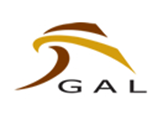 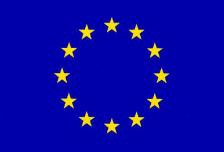 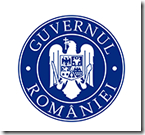 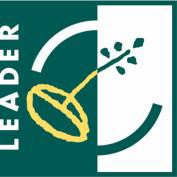 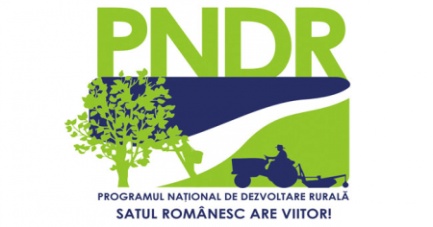 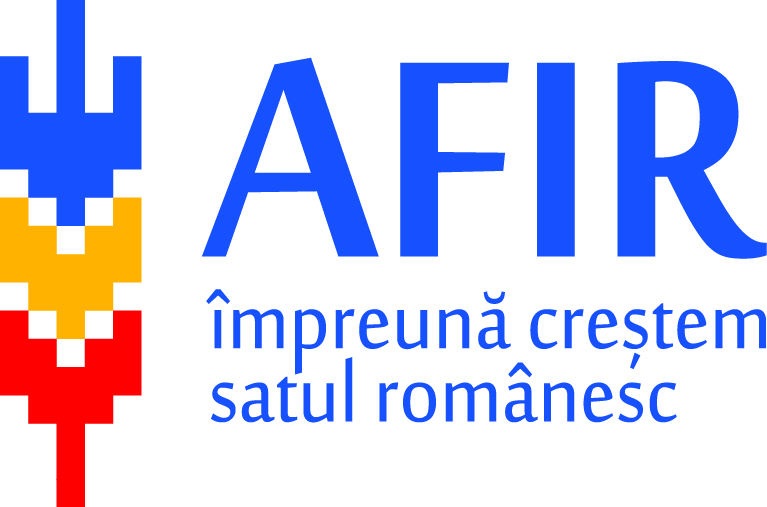 Grupul de Actiune Locala AMARADIA-GILORT-OLTETGHIDUL SOLICITANTULUIpentru accesarea masurii (M 19.2 – 4/6B) – ” Îmbunătățirea si dezvoltarea infrastructurii societății civile, inclusive prin investiții pentru ocuparea grupurilor marginalizate”in conformitate cu  STRATEGIA DE DEZVOLTARE LOCALA 2014-2020GAL AMARADIA-GILORT- OLTETV1/ 2018Scopul ghiduluiGhidul solicitantului este un material de informare tehnica a potentialilor beneficiari ai Fondului European Agricol pentru Dezvoltare Rurala (FEADR) si constituie un suport complex pentru intocmirea proiectului conform cerintelor specifice PNDR 2014-2020 si Strategiei de Dezvoltare Locala GAL AMARADIA – GILORT – OLTET. Acest document nu este opozabil actelor normative nationale si europene. Ghidul solicitantului elaborat pentru fiecare masura inclusa in SDL este un document care se aproba de organele de conducere ale Grupului de Actiune Locala (conform prevederilor statutare) si publicat pe site-ul GAL-ului – http://www.galago.ro/Ghidul Solicitantului, precum si documentele anexate pot suferi rectificari din cauza modificarilor legislative nationale si europene sau procedurale, astfel va recomandam ca pana la data limita de depunere a Cererilor de Finantare in cadrul prezentului apel de selectie a proiectelor, sa consultati periodic pagina de internet a GAL pentru a urmari eventualele modificari.Modificarile Ghidului solicitantului nu vor aduce atingere sesiunii lansate de GAL aflate in curs de derulare, cu exceptia situatiei in care intervin modificari ale legislatiei europene sau nationale care impun acest lucru. In aceasta situatie, GAL va informa potentialii solicitanti despre modificarile survenite.CUPRINS
Capitolul 1- DEFINITII SI ABREVIERIDefinitiiSolicitant –persoana juridica / persoana fizica autorizata, potential beneficiar al sprijinului nerambursabil din FEADR;Beneficiar –persoana juridica / persoana fizica autorizata care a incheiat un contract de finantare cu AFIR pentru accesarea fondurilor europene prin FEADR;Cererea de Finantare –reprezinta solicitarea depusa de potentialul beneficiar in vederea obtineriifinantarii nerambursabile;Contract de Finantare –reprezinta documentul juridic incheiat in conditiile legii intre AFIR si beneficiar.Fonduri nerambursabile – reprezinta fondurile acordate unui solicitant in baza unor criterii de eligibilitate pentru realizarea de investitii/servicii incadrate in aria de finantare a Masurii si care nu trebuie returnate – singurele exceptii sunt nerespectarea conditiilor contractuale si nerealizarea investitiei/serviciului conform proiectului aprobat de AFIR;Eligibil –reprezinta indeplinirea conditiilor si criteriilor minime de catre un solicitant asa cum suntprecizate in Ghidul Solicitantului, Cererea de Finantare si Contractul de Finantare pentru FEADR, in vederea obtinerii finantarii;Evaluare –actiune procedurala prin care documentatia pentru care se solicita finantare esteanalizata pentru verificarea indeplinirii conditiilor minime pentru acordarea sprijinului si pentru selectarea proiectului, in vederea contractarii;Fisa masurii –Sectiune din Programul National de Dezvoltare Rurala 2014-2020 / SDL GAL AMARADIA-GILORT-OLTET care descrie motivatia sprijinului financiar nerambursabil oferit, obiectivele masurii, aria de aplicare si actiunile prevazute, tipul de investitie, mentioneaza categoriile de beneficiar si tipul sprijinului;Submasura –defineste aria de finantare prin care se poate acorda o suma forfetara proiectelor (reprezinta o suma de activitati finantate prin fonduri nerambursabile)Valoarea eligibila a proiectului – reprezinta suma cheltuielilor care se incadreaza in Lista cheltuielilor eligibile precizata in prezentul ghid si care pot fi decontate prin FEADR;Valoarea neeligibila a proiectului – reprezinta suma cheltuielilor care sunt incadrate in Lista cheltuielilor neeligibile si, ca atare, nu pot fi decontate prin FEADR, nu vor fi luate in calcul pentru stabilirea procentului de cofinantare publica si vor fi suportate integral, din punct de vedere financiar de catre beneficiarul proiectului;Valoarea totala a proiectului – reprezinta suma cheltuielilor eligibile si neeligibile ale proiectuluiABREVIERIFEADR –Fondul European Agricol pentru Dezvoltare Rurala, este un instrument de finantare creatde Uniunea Europeana pentru implementarea Politicii Agricole Comune;PNDR –Programul National de Dezvoltare Rurala este documentul pe baza caruia va putea fiaccesat FEADR si care respecta liniile directoare strategice de dezvoltare rurala ale Uniunii Europene;MADR –Ministerul Agriculturii si Dezvoltarii Rurale;AM – PNDR –Autoritatea de Management pentru Programul National de Dezvoltare RuralaAFIR –Agentia pentru Finantarea Investitiilor Rurale–institutie publica subordonata MADR carederuleaza FEADR;OJFIR –Oficiul Judetean pentru Finantarea Investitiilor Rurale, structura organizatorica la niveljudetean a AFIR (la nivel national exista 41 Oficii Judetene);CRFIR–Centrul Regional Pentru Finantarea Investitiilor Rurale, structura organizatorica AFIR dela nivelul regiunilor de dezvoltare;CDRJ – Compartimentul de Dezvoltare Rurala JudeteanSDL- Strategia de Dezvoltare Locala GAL  GAL AMARADIA-GILORT-OLTET 2014-2020LEADER – Masura din cadrul PNDR ce are ca obiectiv dezvoltarea comunitatilor rurale ca urmare a implementarii strategiilor elaborate de catre GAL. Provine din limba franceza „Liaisons Entre Actions de Developpement de l’Economie Rurale” – „Legaturi intre Actiuni pentru Dezvoltarea Economiei Rurale”;Grup de Actiune Locala (GAL) – reprezinta un parteneriat local, alcatuit din reprezentanti ai institutiilor si autoritatilor publice locale, ai sectorului privat si ai societatii civile, constituit potrivit prevederilor Ordonantei Guvernului nr. 26/2000 cu privire la asociatii si fundatii, cu modificarile si completarile ulterioare;EG- Criteriu de eligibilitateCF - Cererea de finantareDALI- Documentatie de avizare a lucrarilor de interventieSF- Studiu de fezabilitateCapitolul 2. PREVEDERI GENERALE2.1 Contributia masurii din SDL la domeniile de interventieOrganizațiile societății civile contribuie la dezvoltarea activităților culturale, sociale, de sport si tineret, completând activitatea autorităților locale.Sprijinirea acestor organizații, creșterea responsabilităților in rezolvarea problemelor locale si in dezvoltarea comunități rurale este foarte importanta in privința incluziunii sociale si a prevenirii depopulării zonelor rurale.Nivelul de activitate al societății civile face referire la faptul ca populația locala are voința de a influenta formarea condițiilor proprii de viată.Implicarea ONG-urilor in dezvoltarea mediului rural va contribui la realizarea unei dezvoltări dinamice, inclusiv a grupurilor marginalizate, prin masuri de:Asigurarea ocupării grupurilor marginalizate, in special a etniei rromeCrearea infrastructurii necesare activităților economice socialeSprijinirea dezvoltării economiei sociale in mediul ruralServicii de permanenta si asistenta sociala la domiciliu (servicii acordate batranilor si persoanelor cu dizabilitati),Servicii de asistenta sociala-refugiu temporar pentru mame si copiii minori,Servicii de educatie acordate copiilor cu parintii plecati din tara.Masura va contribui la imbunatatirea calitati vietii locuitorilor din zona GAL, prin facilitarea accesului la serviciile sociale si furnizarea oportuna a unor servicii sociale de calitate.Masura contribuie la urmatoarea prioritate:P6. Promovarea incluziunii sociale, a reducerii saraciei si a dezvoltarii economice in zonele ruraleMasura corespunde obiectivelor :- art 20 lit d. si g. (ii) din Reg (UE) nr. 1305/2013Masura contribuie la Domeniul de interventie : - 6B Incurajarea dezvoltarii locale in zonele ruraleMasura contribuie la obiectivele transeversale ale Reg ( UE) nr 1305/2013	Proiectele selectate vor contribui la stimularea inovării in UAT- urile GAL, prin activitățile nou înființate, prin contribuția adusa la satisfacerea unor nevoi sociale stringente ale comunității locale, îmbunătățirea situației grupurilor vulnerabile, dezvoltarea resurselor umane, crearea de locuri de munca si combaterea sărăciei.Măsura contribuie la inovare, protecția mediului, egalitate de șansa si nediscriminare. Toate investițiile realizate in cadrul acestei masuri vor fi din categoria celor „prietenoase cu mediul” fiind selectate cu prioritate proiectele care adopta soluții de reducere a consumului energetic.COMPLEMENTARITATEA CU ALTE MASURI DIN SDL :Complementaritate cu masurile:19.2-2/5C - Sprijinirea accesului UAT si al organizatiilor din GAL, la „energie verde”, prin realizarea de investitii in domeniul energiei regenerabile si/sau pentru economisirea energiei19.2-3/6B - Centre multifuncționale de asistenta sociala si medicala comunitara19.2-5/6A - Stimularea dezvoltarii spiritului antreprenorial si al unor activitatii economice complementare agriculturii, in spatiul GALSINERGIA CU ALTE MASURI DIN SDLSinergie cu masurile:19.2-3/6B - Centre multifuncționale de asistenta sociala si medicala comunitara19.2-5/6A - Stimularea dezvoltarii spiritului antreprenorial si al unor activitatii economice complementare agriculturii, in spatiul GAL2.2 Obiectivele generale si specifice ale masurii 2.2.1 Obiectivul generalObiectiv 3 obtinerea unei dezvoltari teritoriale echilibrate a economiilor si a comunitatilor rurale, inclusiv crearea si mentinerea de locuri de munca.2.2.2 Obiectivul specific local al masuriiMasura contribuie la obiectivul general local Masura contribuie si la atingerea urmatoarelor obiective specifice:5. Dezvoltarea societatii civile, a spiritului civic si implicarea acesteia in dezvoltarea comunitatii GAL2.3. Contributia publica100% din valoarea eligibila a proiectului, astfel: 85% FEADR si 15% contributie nationala2.4 Tipul sprijinului Rambursarea costurilor eligibile suportate si platite efectiv. Plati in avans, cu conditia constituirii unei garantii bancare sau a unei garantii echivalente corespunzatoare procentului de 100 % din valoarea avansului, in conformitate cu art. 45 (4) si art. 63 ale R. (CE) nr. 1305/2014.2.5. Sume aplicabile si rata sprijinuluiLa stabilirea cuantumului sprijinului s-a avut in vedere aspectul un proiect / UAT; daca acesta va deservi mai multe UAT-uri din teritoriu, beneficiarul poate obține plafonul maxim al ajutorului public nerambursabil. Economia sociala este definita ca o activitate negeneratoare de profit. Astfel pentru proiecte care vizează direct demararea activității economice sociale, intensitatea va fi de 100%. In cazul in care se realizează numai infrastructura necesara, care va fi cedata unei persoane terțe pe baza unui contract, intensitatea va fi de 90%.In cazul in care beneficiarul va înființa, in condițiile legii, o forma juridica proprie conform legii 219, si astfel va implementa si funcționarea întreprinderii, intensitatea va fi de 100%.Măsura se dorește sa contribuie si la evitarea segregării din punct de vedere a minorităților si implicării acestora in dezvoltarea localităților de pe teritoriul GAL Valoarea cuantumului maxim alocat acestei masuri va fi de 169.747 euroIntensitatea sprijinului va fi de:100% pentru investiții negeneratoare de venit100% pentru investiții generatoare de venit cu utilitate publica si care se adresează minorităților locale90% pentru investiții generatoare de venit pentru cheltuielile eligibile din proiect.ATENTIE!Intensitatea sprijinului este de până la 100% în cazul proiectelor negeneratoare de venit, înaintate de o autoritate publică locală, cu o valoare maximă de maximum 100.000 de euro, iar pentru solicitanții privați de 70.000 euro. 2.6 Legislatia nationala si europeana aplicabila masuriiLegislatia europeanaRegulamentul (UE) nr. 1303/2013 al Parlamentului European si al Consiliului Uniunii Europene din 17 decembrie 2013 de stabilire a unor dispozitii comune privind Fondul european de dezvoltare regionala, Fondul social european, Fondul de coeziune, Fondul european agricol pentru dezvoltare rurala si Fondul european pentru pescuit si afaceri maritime, precum si de stabilire a unor dispozitii generale privind Fondul european de dezvoltare regionala, Fondul social european, Fondul de coeziune si Fondul european pentru pescuit si afaceri maritime si de abrogare a Regulamentului (CE) nr.1083/2006 al Consiliului si completarile ulterioare;Regulamentul (UE) nr. 1305/2013 al Parlamentului European si al Consiliului Uniunii Europene privind sprijinul pentru dezvoltare rurala acordat din Fondul European Agricol pentru Dezvoltare Rurala (FEADR) si de abrogare a Regulamentului (CE) nr. 1698/2005 al Consiliului, cu modificarile si completarile ulterioare; Regulamentul (UE) nr. 1306/2013 al Parlamentului European si al Consiliului privind finantarea, gestionarea si monitorizarea politicii agricole comune si de abrogare a Regulamentelor (CE) nr. 352/78, (CE) nr. 165/94, (CE) nr. 2799/98, (CE) nr. 814/2000, (CE) nr. 1290/2005 si (CE) nr. 485/2008 ale Consiliului, cu modificarile si completarile ulterioare;Regulamentul Delegat (UE) nr. 807/2014 al Comisiei din 11 martie 2014 de completare a Regulamentului (UE) nr. 1305/2013 al Parlamentului European si al Consiliului privind sprijinul pentru dezvoltare rurala acordat din Fondul European Agricol pentru Dezvoltare Rurala (FEADR) si de introducere a unor dispozitii tranzitorii, cu modificarile si completarile ulterioare;Regulamentul (CE) nr. 1444/2002 de modificare a Deciziei 2000/115/CE a Comisiei privind definitiile caracteristicilor, exceptiile de la aceste definitii precum si regiunile si circumscriptiile in care se intreprind anchetele privind structura exploatatiilor agricole, cu modificarile si completarile ulterioareRegulamentul de punere in aplicare (UE) nr. 808/2014 al Comisiei Europene din 17 iulie 2014 de stabilire a normelor de aplicare a Regulamentului (UE) nr. 1305/2013 al Parlamentului European si al Consiliului privind sprijinul pentru dezvoltare rurala acordat din Fondul European Agricol pentru Dezvoltare Rurala (FEADR), cu modificarile si completarile ulterioare;Regulamentul Delegat (UE) nr. 907/2014 al Comisiei din 11 martie 2014 de completare a Regulamentului (UE) nr. 1306/2013 al Parlamentului European si al Consiliului in ceea ce priveste agentiile de plati si alte organisme, gestiunea financiara, verificarea si inchiderea conturilor, garantiile si utilizarea monedei euro, cu modificarile ulterioare;Regulamentul de punere in aplicare (UE) nr. 908/2014 al Comisiei din 6 august 2014 de stabilirea normelor de aplicare a Regulamentului (UE) nr. 1306/2013 al Parlamentului European si al Consiliului in ceea ce priveste agentiile de plati si alte organisme, gestiunea financiara, verificarea conturilor, normele referitoare la controale, valorile mobiliare si transparenta, cu modificarile ulterioare;Regulamentul (UE) nr. 1407/2013 al Comisiei Europene din 18 decembrie 2013 privind aplicarea articolelor 107 si 108 din Tratatul privind functionarea Uniunii Europene ajutoarelor de minimis cu modificarile si completarile ulterioare;Decizia de punere in aplicare a Comisiei nr. 3508 din 26.05.2015 de aprobare a Programului de dezvoltare rurala al Romaniei pentru sprijin din Fondul European Agricol pentru Dezvoltare Rurala, cu modificarile ulterioareDirectiva Consiliului Uniunii Europene nr. 2000/43/CE din 29 iunie 2000 de punere în aplicare a principiului egalităţii de tratament între persoane, fără deosebire de rasă sau origine etnică;Directiva Consiliului Uniunii Europene nr. 2000/78/CE din 27 noiembrie 2000 de creare a unui cadru general în favoarea egalităţii de tratament în ceea ce priveşte încadrarea în muncă şi ocuparea forţei de muncă;Regulamentul (UE) nr. 1307/2013 al Parlamentului European și al Consiliului de stabilire a unor norme privindplățile directe acordate fermierilor prin scheme de sprijin în cadrul politicii agricole comune și de abrogare a Regulamentului (CE) nr. 637/2008 al Consiliului și a Regulamentului (CE) nr. 73/2009 al Consiliului, cu modificările şi completările ulterioare;Regulamentul (UE) nr. 1310/2013 al Parlamentului European și al Consiliului de stabilire a anumitor dispozițiitranzitorii privind sprijinul pentru dezvoltare rurală acordat din Fondul european agricol pentru dezvoltare rurală (FEADR), de modificare a Regulamentului (UE) nr. 1305/2013 al Parlamentului European și al Consiliului în ceea ce privește resursele și repartizarea acestora pentru anul 2014 și de modificare a Regulamentului (CE) nr. 73/2009 al Consiliului și a Regulamentelor (UE) nr. 1307/2013, (UE) nr. 1306/2013 și (UE) nr. 1308/2013 ale Parlamentului European și ale Consiliului în ceea ce privește aplicarea acestora în anul 2014, cu modificările şi completările ulterioare;Regulamentul de punere în aplicare (UE) nr. 809/2014 al Comisiei de stabilire a normelor de aplicare aRegulamentului (UE) nr. 1306/2013 al Parlamentului European și al Consiliului în ceea ce privește sistemul integrat de administrare și control, măsurile de dezvoltare rurală și ecocondiționalitatea, cu modificările şi completările ulterioareRecomandarea 2003/361/CE din 6 mai 2003 privind definirea micro-întreprinderilor şi a întreprinderilor micişi mijlocii;Legislatia nationalaHotararea Guvernului nr. 1185/2014 privind organizarea si functionarea Ministerului Agriculturii si Dezvoltarii Rurale, cu modificarile si completarile ulterioare;Ordinul Ministrului Agriculturii si Dezvoltarii Rurale Nr. 862/21.07.2015 pentru aprobarea organizatorice, a regulamentului de organizare si functionare pentru Agentia pentru Finantarea Investitiilor Rurale; Ordonanta de Urgenta a Guvernului nr.66/2011 privind prevenirea, constatarea si sanctionarea neregulilor aparute in obtinerea si utilizarea fondurilor europene si/sau a fondurilor publice nationale aferente acestora, cu modificarile si completarile ulterioare;Ordonanta de Urgenta a Guvernului nr. 41/2014 privind infiintarea, organizarea si functionarea Agentiei pentru Finantarea Investitiilor Rurale, prin reorganizarea Agentiei de Plati pentru Dezvoltare Rurala si Pescuit, aprobata prin Legea nr. 43/2015;Hotararea Guvernului nr. 226/2015 privind stabilirea cadrului general de implementare a masurilor Programului National de Dezvoltare Rurala cofinantate din Fondul European Agricol pentru Dezvoltare Rurala si de la bugetul de stat cu modificarile si completarile ulterioare; Hotararea Guvernului nr. 640/2016 pentru aprobarea Normelor metodologice de aplicare a prevederilor Ordonantei de urgenta a Guvernului nr. 49/2015 privind gestionarea financiara a fondurilor europene nerambursabile aferente politicii agricole comune, politicii comune de pescuit si politicii maritime integrate la nivelul Uniunii Europene, precum si a fondurilor alocate de la bugetul de stat pentru perioada de programare 2014-2020 si pentru modificarea si completarea unor acte normative din domeniul garantarii, precum si pentru modificarea si completarea unor acte normative din domeniul garantari. Ordonanta de urgenta a Guvernului nr. 49/2015 privind gestionarea financiara a fondurilor europene nerambursabile aferente politicii agricole comune, politicii comune de pescuit si politicii maritime integrate la nivelul Uniunii Europene, precum si a fondurilor alocate de la bugetul de stat pentru perioada de programare 2014-2020 si pentru modificarea si completarea unor acte normative din domeniul garantarii, aprobata prin Legea nr. 56/2016; Ordinul ministrului agriculturiisi dezvoltarii rurale nr. 963/R din 30.06.2016 privind aprobarea structurii organizatorice si a statului de functii ale Ministerului Agriculturii si Dezvoltarii Rurale. BOLDOrdonanta de Urgenta a Guvernului nr. 66/2011, cu modificarile si completarile ulterioareOrdonanta Guvernului nr. 26/2000 cu privire la asociatii si fundatii, cu modificarile si completarile ulterioareLegea nr. 448/2006 privind protectia si promovarea drepturilor persoanelor cu handicap, republicata, cu modificarile si completarile ulterioareLegea nr. 292/2011 a asistentei sociale, cu modificarile si completarile ulterioareLegea nr. 197/2012 privind asigurarea calitatii in domeniul serviciilor sociale, cu modificarile si completarile ulterioareLegea nr. 219/2015 privind economia socialaHotararea Guvernului nr. 522/ 2003 pentru aprobarea Normelor metodologice de aplicare a prevederilor Ordonantei Guvernului nr. 129/2000 privind formarea profesionala a adultilor, cu modificarile si completarile ulterioareHotararea Guvernului nr. 580/ 2014 privind aprobarea Nomenclatorului domeniilor si al specializarilor/programelor de studii universitare si a structurii institutiilor de invatamant superior pentru anul universitar 2014-2015, precum si aprobarea titlurilor conferite absolventilor invatamantului universitar de licenta inmatriculati in anul I in anii universitari 2011-2012, 2012- 2013 si 2013-2014, cu modificarile si completarile ulterioare.Legea nr. 50/ 1991 privind autorizarea executarii lucrarilor de constructii - Republicare, cu modificarile si completarile ulterioareLegea nr. 266/2002 privind producerea, prelucrarea, controlul si certificarea calitatii, comercializarea semintelor si a materialului saditor, precum si testarea si inregistrarea soiurilor de plante republicata, cu modificarile si completarile ulterioare.Legea nr 82/ 1991 a contabilitatii – Republicare, cu modificarile si completarile ulterioareLegea nr. 571/ 2003 privind Codul Fiscal, cu modificarile si completarile ulterioareLegea nr. 383/ 2013 a apiculturii, cu modificarile si completarile ulterioare Ordinul ministrului agriculturii, padurilor si dezvoltarii rurale nr. 22/ 2011 privind reorganizarea Registrului fermelor, care devine Registrul unic de identificare, in vederea accesarii masurilor reglementate de politica agricola comuna, cu modificarile si completarile ulterioareOrdinul ministrului agriculturii, padurilor si dezvoltarii rurale nr. 59/ 2011 pentru aprobarea procedurilor privind cerintele specifice pentru producerea, certificarea si comercializarea semintelor de cereale, plante oleaginoase si pentru fibre si plante furajere in Romania, cu modificarile si completarile ulterioareOrdinul ministrului finantelor publice nr. 65/ 2015 privind principalele aspecte legate de intocmirea si depunerea situatiilor financiare anuale si a raportarilor contabile anuale ale operatorilor economici la unitatile teritoriale ale Ministerului Finantelor Publice, cu modificarile si completarile ulterioareOrdinul nr. 170/ 2015 pentru aprobarea Reglementarilor contabile privind contabilitatea in partida simpla, cu modificarile si completarile ulterioareOrdinul MADR nr 763/ 2015 privind aprobarea Regulamentului de organizare si functionare al procesului de selectie si al procesului de verificare a contestatiilor pentru proiectele aferente masurilor din Programul National de Dezvoltare Rurala 2014-2020 (PNDR), cu modificarile si completarile ulterioareOrdonanta Guvernului nr. 129/ 2000 privind formarea profesionala a adultilor - Republicare, cu modificarile si completarile ulterioare.Ordinul ministrului economiei si finantelor nr. 2371/ 2007 pentru aprobarea modelului si continutului unor formulare prevazute la titlul III din Legea nr. 571/2003 privind Codul fiscal, cu modificarile si completarile ulterioareOrdonanta Guvernului nr. 68/2003 privind serviciile sociale, cu modificarile si completarile ulterioareHotararea Guvernului nr. 539/2005 pentru aprobarea Nomenclatorului instituţiilor de asistenţă socială şi a structurii orientative de personal, a Regulamentului-cadru de organizare şi funcţionare a instituţiilor de asistenţă socială, precum şi a Normelor metodologice de aplicare a prevederilor Ordonanţei GuvernuluiLegea nr. 15/1990 privind reorganizarea unităţilor economice de stat ca regii autonome şi societăţicomerciale, cu modificările şi completările ulterioare;Legea nr. 31/1990 privind societăţile comerciale–Republicată, cu modificările şi completările ulterioare;Legea nr. 36/1991 privind societățile agricole și alte forme de asociere in agricultura, cu modificările şicompletările ulterioare;Legea nr. 227/2015 privind Codul Fiscal, cu modificările şi completările ulterioare;Legea nr. 346/ 2004 privind stimularea înfiinţării şi dezvoltării întreprinderilor mici şi mijlocii, cu modificările şicompletările ulterioare;Legea nr. 359/2004 privind simplificarea formalităţilor la înregistrarea în registrul comerţului a persoanelorfizice, asociaţiilor familiale şi persoanelor juridice, înregistrarea fiscală a acestora, precum şi la autorizarea funcţionării persoanelor juridice, cu modificările și completările ulterioare;Legea nr. 566/2004 a cooperaţiei agricole, cu modificările şi completările ulterioare;Legea nr. 1/2005 privind organizarea şi funcţionarea cooperaţiei, republicată, cu modificările şi completărileulterioare;Legea nr.85/2014 privind procedurile de prevenire a insolvenţei şi de insolvenţă, cu modificarile sicompletarile ulterioare;Legea nr. 207/2015 privind Codul de procedură fiscală, cu modificările și completările ulterioare;Ordonanţa de urgenţă a Guvernului nr.44/2008 privind desfăşurarea activităţilor economice de cătrepersoanele fizice autorizate, întreprinderile individuale şi întreprinderile familiale, cu modificările şi completările ulterioare, aprobată cu modificări și completări prin Legea nr.182/2016;Ordonanţa de urgenţă a Guvernului nr.142/2008 privind aprobarea Planului de amenajare a teritoriuluinaţional Secţiunea a VIII - a - zone cu resurse turistice, aprobată prin Legea 190/2009, cu modificările și completările ulterioare.Ordonanţa de urgenţă a Guvernului nr.6/2011 pentru stimularea înfiinţării şi dezvoltării microîntreprinderilorde către întreprinzătorii debutanţi în afaceri, cu modificările şi completările ulterioare;Ordonanţa Guvernului 124/1998 privind organizarea şi funcţionarea cabinetelor medicale, republicată, cumodificările și completările ulterioare;Ordonanţa Guvernului nr. 27/2002 privind reglementarea activităţii de soluţionare a petiţiilor, cu modificărileşi completările ulterioare;Hotărârea Guvernului nr. 907/2016privindetapele de elaborare şi conţinutul-cadru al documentaţiilortehnico-economice aferente obiectivelor/proiectelor de investiţii finanţate din fonduri publice;Hotărârea Guvernului nr. 218/2015 privind registrul agricol pentru perioada 2015-2019, cu modificările şicompletările ulterioare;Ordin ANSVSA nr. 17/2008 pentru aprobarea Normei sanitare veterinare privind procedura de înregistrare şicontrolul oficial al unităţilor în care se desfăşoară activităţi de asistenţă medical-veterinară, cu modificările și completările ulterioare.Ordinul MEF nr. 858/ 2008 privind depunerea declaraţiilor fiscale prin mijloace electronice de transmitere ladistanţă, cu modificările şi completările ulterioare;Ordinul MEF nr. 3512/2008 privind documentele financiar-contabile, cu modificările şi completărileulterioare;Ordinul MADR nr. 2243/2015 privind aprobarea Regulamentului de organizare şi funcţionare al procesului deselecţie şi al procesului de verificare a contestaţiilor pentru proiectele aferente măsurilor din PNDR 2014-2020;Legea nr. 215/2001 a administratiei publice locale – republicata, cu modificarile si completarile ulterioareAlte reglementari tehnice Strategia de dezvoltare locala 2014-2020:Ghidul de implementare Sub-masura 19.2 – “Sprijin pentru implementarea actiunilor in cadrul strategiei de dezvoltare locala, versiunea in vigoare la momentul lansarii apelului”Manual de Procedura de procedura pentru implementarea Masurii 19 –“Sprijin pentru dezvoltare locala LEADER,, Sub- masura 19.2 “Sprijin pentru implementarea actiunilor in cadrul strategiei de dezvoltare locala”, versiunea in vigoare la momentul lansarii apelului;Cap. 8.1 din PNDR 20414-2020PNDR 2014-2020Legislatia nationala specificaAlte acte legislative specifice fiecarui domeniu de activitate2.7 Aria de aplicabilitate a masurii (teritoriul acoperit de GAL)	Aria de aplicabilitate a masurii este teritoriul acoperit de GAL AMARADIA-GILORT- OLTET. Teritoriul se regaseste in spatiul eligibil LEADER, fiind compus din urmatoarele localitati din Judetul GORJ : BUSTUCHIN, BERLESTI,CAPRENI, HUREZANI, LICURICi, LOGRESTI, STEJARI, STOINA, TANTARENI, TURBUREA, GRADISTEACapitolul 3. DEPUNEREA PROIECTELOR3.1 Locul unde vor fi depuse proiectele.Dosarele se depun la secretariatul Asociatiei Grupul de Actiune Locala AMARADIA-GILORT- OLTET  din comuna Bustuchin, sat Bustuchin, nr 24, judetul Gorjin zilele lucratoare, de luni pana vineri, in intervalul orar 9.30-17.30Aceste documente sunt depuse la GAL Amaradia – Gilort – Olteț personal de către reprezentantul legal, aşa cum este precizat în formularul Cerere de finanţare sau de un împuternicit, prin procură legalizată (în original) a reprezentantului legal, înaintea datei care figurează în cererea de proiecte. Solicitantul se va asigura că dosarul cererii de finanţare este complet la momentul depunerii.Primirea cererii de finantare (CF) – transmisa in doua exemplare, va fi asigurata de catre Secretariatul GAL. Indiferent de modalitatea de depunere a cererii de finantare (prin curier/posta sau depunere personala), cererea va fi inregistrata in Registrul cererilor de finantare. O confirmare de primire cu numarul de inregistrare in Registrul cererilor de finantare va fi inmanata persoanei care depune cererea de finantare, pentru cererile de finantare depuse personal. Formularul pentru confirmarea de primire va contine cel putin urmatoarele elemente : denumirea solicitantului, titlul proiectului, numarul de inregistrare al cererii de finantare si data inregistrarii acesteia.3.2 Perioada de depunere a proiectelorPerioada de depunere a proiectelor va fi precizata in apelul de selectie.Apelul de selectie va fi lansat cu minimum 30 de zile calendaristice inainte de data limita de depunere a proiectelor, in asa fel incat potentialii beneficiari sa aiba timp suficient pentru pregatirea si depunerea acestora.Depunerea proiectelor se va face in perioada de valabilitate a apelului de selectie, in zilele lucratoare, de luni pana vineri, in intervalul orar 9.30-17.303.3 Alocarea pe sesiuneSuma disponibila pentru sesiunea de selectie a proiectelor pentru apelul de selectie este cea mentionata in cadrul Apelului de selectie, respectiv 169.747 euro.3.4 Punctajul minimPentru aceasta masura pragul minim este de 15 puncte si reprezinta pragul sub care niciun proiect nu poate intra la finantare.Capitolul 4. CATEGORIILE DE BENEFICIARI ELIGIBILIBeneficiari eligibiliBeneficiari directi:Entități private: Formele juridice stabilite de Legea 219/2015, care pot derula activității economice,Beneficiari care asigura realizarea infrastructurii necesare pentru derularea activităților economiei sociale: Autoritățile publice locale, asociați de dezvoltare intercomunitara,ONG-uri definite conform legislației in vigoare Unități de cult conform legislației in vigoare GAL-lul Beneficiari indirectii:Minoritățile localePopulația localaATENŢIE!Proiectele de infrastructură socială trebuie să asigure funcționarea prin operaționalizarea infrastructurii de către o entitate acreditată ca furnizor de servicii sociale.Beneficiarii măsurilor de finanțare a infrastructurii sociale trebuie să asigure sustenabilitatea proiectelor din surse proprii sau prin obținerea finanțării în cadrul Axei 5 POCU, prin depunerea unui proiect distinct cu respectarea condițiilor specifice POCU.Prin aceste proiecte nu pot fi finanțate infrastructuri de tip rezidențial.ATENȚIE!Formele juridice stabilite de Legea 219/2015 privind economia socială sunt întreprinderile sociale. În sensul prezentei legi, întreprinderile sociale pot fi: a) societăţile cooperative de gradul I, care funcţionează în baza Legii nr. 1/2005 privind organizarea şi funcţionarea cooperaţiei, republicată; b) cooperativele de credit, care funcţionează în baza Ordonanţei de urgenţă a Guvernului nr. 99/2006 privind instituţiile de credit şi adecvarea capitalului, aprobată cu modificări şi completări prin Legea nr. 227/2007, cu modificările şi completările ulterioare; c) asociaţiile şi fundaţiile, care funcţionează în baza Ordonanţei Guvernului nr. 26/2000 cu privire la asociaţii şi fundaţii, aprobată cu modificări şi completări prin Legea nr. 246/2005, cu modificările şi completările ulterioare; d) casele de ajutor reciproc ale salariaţilor, care funcţionează în baza Legii nr. 122/1996 privind regimul juridic al caselor de ajutor reciproc ale salariaţilor şi al uniunilor acestora, republicată; e) casele de ajutor reciproc ale pensionarilor, care sunt înfiinţate şi funcţionează în baza Legii nr. 540/2002 privind casele de ajutor reciproc ale pensionarilor, cu modificările şi completările ulterioare; f) societăţile agricole, care funcţionează în baza Legii nr. 36/1991 privind societăţile agricole şi alte forme de asociere în agricultură, cu modificările ulterioare; g) orice alte categorii de persoane juridice care respectă, conform actelor legale de înfiinţare şi organizare, cumulativ, definiţia şi principiile economiei sociale prevăzute în prezenta lege.Capitolul 5. CONDITII MINIME OBLIGATORII PENTRU ACORDAREA SPRIJINULUIPentru a putea primi sprijin in cadrul Masuri 19.2-4/6B , solicitantul sprijinului trebuie sa indeplineasca urmatoarele conditii:Verificarea eligibilităţii solicitantuluiSolicitantul este înregistrat în Registrul debitorilor AFIR atât pentru Programul SAPARD, cât și pentru FEADR?Se va verifica declaraţia pe propria răspundere a solicitantului din secțiunea F din cererea de finanțare și Anexa 11 – Declarația pe propria răspundere privind eligibilitatea solicitantuluiSolicitantul se regăseşte în Bazele de date privind dubla finanţare?Se verifica declaraţia pe propria răspundere a solicitantului din secțiunea F din Cererea de Finanțare, Raspuns solictare informatii de la AFIR și, dacă este cazul, Raport asupra utilizării programelor de finanţare nerambursabilă întocmit de solicitant (va cuprinde obiective, tip de investiţie, lista cheltuielilor eligibile, costuri şi stadiul proiectului, perioada derulării proiectului), pentru solicitanţii care au mai beneficiat de finanţare nerambursabilă începând cu anul 2007 pentru aceleaşi tipuri de investiţiiSolicitantul şi-a însuşit în totalitate angajamentele asumate în Declaraţia pe proprie răspundere, secțiunea (F) din CF?Cerere de finanțare completată, semnată și, după caz, ștampilată de reprezentantul legal al solicitantului.Solicitantul respectă prevederile art. 61, din H.G. Nr.226/2015 privind stabilirea cadrului general de implementare a măsurilor programului naţional de dezvoltare rurală cofinanţate din Fondul European Agricol pentru Dezvoltare Rurală şi de la bugetul de stat cu modificarile si completarile ulterioare?Se verifica raspunsul la solictare informatii de la AFIR și Anexa 11 – Declarația pe propria răspundere privind eligibilitatea solicitantului.Solicitantul este în insolvență sau incapacitate de plată?Declaratia data de solicitant ca nu este in insolventa sau incapacitate de plataSolicitantul respectă regula privind cumulul ajutoarelor de stat?Declaraţie pe propria răspundere a solicitantului cu privire la respectarea regulii privind cumulul ajutoarelor, în baza celor enunţate la art. 12 din Anexa la Ordinul nr. 877/02.08.2016 al ministrului agriculturii și dezvoltării rurale. Această întrebare se verifică doar în cazul beneficiarilor persoane juridice de drept privat fără scop patrimonial.1.7 Solicitantul se încadrează în categoria întreprinderilor aflate în dificultate, așa cum acestea sunt definite în Regulamantul (UE) nr. 702/ 2014?Declaraţie pe propria răspundere a solicitantului că nu se încadrează în definiția prevăzută la art.4, pct.3 din Anexa la Ordinul nr. 877/02.08.2016 al ministrului agriculturii și dezvoltării rurale. Această întrebare se verifică doar în cazul beneficiarilor persoane juridice de drept privat fără scop patrimonial.Verificarea eligibilităţii proiectuluiATENȚIE! Pentru justificarea condiţiilor minime obligatorii specifice proiectului dumnevoastră este necesar să fie prezentate în cuprinsul Studiului de Fezabilitate/Documentaţiei de Avizare pentru Lucrări de Intervenţii toate informaţiile concludente, informaţii pe care documentele justificative anexate le vor demonstra şi susţine.!!!Un solicitant/beneficiar, după caz, poate obţine finanţare nerambursabilă din FEADR şi de la bugetul de stat pentru mai multe proiecte de investiţii depuse pentru măsuri/sub-măsuri din cadrul PNDR 2014-2020, cu îndeplinirea cumulativă a următoarelor condiţii:a) respectarea condiţiilor de eligibilitate ale acestuia şi a regulilor ajutoarelor de stat, respectiv a celor de minimis, după caz;b) nu sunt create condiţiile pentru a obţine în mod necuvenit un avantaj, în sensul prevederilor art. 60 din Regulamentul (UE) nr. 1.306/2013 al Parlamentului European şi al Consiliului din 17 decembrie 2013 privind finanţarea, gestionarea şi monitorizarea politicii agricole comune şi de abrogare a Regulamentelor (CEE) nr. 352/78, (CE) nr. 165/94, (CE) nr. 2.799/98, (CE) nr. 814/2000, (CE) nr. 1.290/2005 şi (CE) nr. 485/2008 al Consiliului, în orice etapă de derulare a proiectului;c) prezentarea dovezii cofinanţării private a investiţiei, prin extras de cont şi/sau contract de credit acordat în vederea implementării proiectului, prin deschiderea unui cont special al proiectului în care se virează/depune minimum 50% din suma reprezentând cofinanţarea privată, disponibilul din acest cont fiind destinat plăţilor efectuate de solicitant în vederea implementării proiectului. Cheltuielile vor fi verificate la depunerea primei cereri de plată. La depunerea următoarelor cereri de plată, condiţia prezentării extrasului de cont, în vederea verificării operaţiunilor întreprinse, nu se mai aplică.Capitolul 6. CHELTUIELI ELIGIBILE SI NEELIGIBILE6.1 Tipuri de actiuni eligibile In cadrul unui proiect, cheltuielile pot fi eligibile și neeligibile. Finațarea va fi acordată doar pentru rambursarea cheltuielilor eligibile, cu o intensitate a sprijinului în conformitate cu Fișa măsurii 19.2-4/6B din SDL, în limita valorii maxime a sprijinului stabilit. Cheltuielile neeligibile vor fi suportate integral de către beneficiarul finanțării. Pentru a fi eligibile toate cheltuielile aferente implementării proiectului trebuie să fie efectuate pe teritoriul GAL AMARADIA – GILORT - OLTET.Fondurile nerambursabile vor fi acordate beneficiarilor eligibili pentru următoarele investiții corporale și / sau necorporale, conform următoarei liste indicative a cheltuielilor / acțiunilor eligibile:Înființarea, dezvoltarea si dotarea infrastructurii centrelor de resurse ale societății civileReabilitarea si/sau dotarea infrastructurii culturale ale organizațiilor societății civileDotarea spatiilor de agrement de interes local Înființarea/Modernizarea si dotarea centrelor comunitare de zi fără cazare permanenta: centrul comunitar pentru copii/persoane vârstnice/alte categorii, care fac parte din populația marginalizata, inclusiv minoritatea rroma etc.Înființarea/Modernizarea si dotarea oricărui tip de infrastructura sociala care se adresează si minorității rrome de la nivel local menționata de legea asistentei socialeConstruirea, amenajarea si dotarea spatiilor de lucru pentru economie socialaNu sunt eligibile echipamentele second-hand.Costurile generale ocazionate de cheltuielile cu construcția sau renovarea de bunuri imobile si achiziționarea de mașini si echipamente noi, in limita valorii de piața a activului. Onorariile pentru arhitecți, ingineri si consultanți, onorariile pentru consiliere privind durabilitatea economica si de mediu, inclusiv studiile de fezabilitate, vor fi realizate in limita a 10% din totalul cheltuielilor eligibile pentru proiectele care prevăd si construcții - montaj, si in limita a 5% pentru proiectele care prevăd simpla achiziție.Nu sunt eligibile echipamentele second-hand.Investiții in active necorporale (realizate in parteneriat cu autoritățile publice locale):Programe de integrare pentru rromi,Programe de instruire,Programe de educație preventiva, programe pentru persoane cu dizabilități, etc.Cheltuieli eligibile generale vor respecta prevederile din:Cap. 8.1 din PNDR 2014‐2020 – Dispoziții privind eligibilitatea cheltuielilor;H.G. nr. 226/2015 ‐ Art. 24 ‐ Reguli privind măsura 19 "Dezvoltarea locală LEADER";Schema de ajutor de minimis ‐”Sprijin pentru implementarea acțiunilor în cadrul strategiei de dezvoltare locală”;R. (UE) nr. 1305/2013 ‐ art. 45 privind investițiile, art. 60 privind eligibilitatea cheltuielilor, art. 61 privind cheltuielile eligibile, Cap. I – Măsuri (în funcție de tipul de operațiuni sprijinite prin măsura din SDL);R. delegat (UE) nr. 807/2014 de completare a R. (UE) nr. 1305/2013 – art. 13 privind investițiile;R. (UE) nr. 1303/2013 – art. 65 privind eligibilitatea, art. 66 privind formele de sprijin, art. 67 privind tipuri de granturi și de asistență rambursabilă, art. 69 privind normele specifice de eligibilitate pentru granturi și asistență rambursabilă).Prețurile utilizate pentru bunuri/servicii trebuie să se încadreze în valorile maxime prevăzute în baza de date de  prețuri pentru bunul respectiv. În estimarea costurilor investiţei, prin întocmirea bugetului estimativ, se vor verifica, în Baza de date cu preţuri de referință aplicabilă PNDR 2014 - 2020 postată  pe de pagina de internet a A.F.I.R., şi se vor ataşa la cererea de finanţare paginile referitoare la bunurile incluse în proiect identificate în baza de date.In situaţia în care bunurile propuse spre achiziţionare nu se regăsesc în Baza de date de preţuri, se vor ataşa două oferte pentru categoriile de bunuri care depăşesc valoarea de 15.000 Euro şi o ofertă pentru categoriile de bunuri cu o valoare mai mică sau egală cu 15.000 Euro, cu justificarea ofertei alese, menţionată în devizele pe obiect. Ofertele sunt documente obligatorii care trebuie avute în vedere la stabilirea rezonabilităţii preţurilor şi trebuie să aibă cel puţin următoarele caracteristici:-	să fie datate, personalizate şi semnate;-	să conţină detalierea unor specificaţii tehnice minimale;-	să conţină preţul de achiziţie pentru bunuri / servicii;Atenţie: la dosarul cererii de finanţare vor fi ataşate numai paginile relevante din ofertele respective, cuprinzând preţul, furnizorul şi caracteristicile tehnice ale bunului, detaliate mai sus (maxim 2 - 3 pagini / ofertă).Se va verifica dacă solicitantul a prezentat două oferte pentru servicii a caror valoare este mai mare de 15 000 Euro şi o oferta pentru servicii a căror valoare este mai mica sau egală cu 15 000 Euro.Potrivit dispozițiilor art. 7 alin. (4) din HG 226/2015 cu modificările şi completările ulterioare, costurile generale ocazionate de cheltuielile cu construcția sau renovarea de bunuri imobile și achiziționarea sau cumpărarea prin leasing de mașini și echipamente noi, în limita valorii pe piață a activului, precum și onorariile pentru arhitecți, ingineri și consultanți, onorariile pentru consiliere privind durabilitatea economică și de mediu, inclusiv studiile de fezabilitate, vor fi realizate în limita a 10% din totalul cheltuielilor eligibile pentru proiectele care prevăd și construcții ‐ montaj și în limita a 5% pentru proiectele care prevăd investiţii în achiziţii, altele decât cele referitoare la construcţii‐montaj.Cheltuielile privind costurile generale ale proiectului sunt:Cheltuieli pentru consultanță, proiectare, monitorizare și management, inclusiv onorariile pentru consultanța privind durabilitatea economică și de mediu, taxele pentru eliberarea certificatelor, potrivit art. 45 din Regulamentul (UE) nr. 1305/2013, cu modificările şi completările ulterioare, precum şi cele privind obţinerea avizelor, acordurilor şi autorizaţiilor necesare implementării   proiectelor,   prevăzute   în  legislaţia naţională. Cheltuielile pentru consultanță în vederea organizării procedurilor de achiziții sunt eligibile.Cheltuielile privind costurile generale ale proiectului, inclusiv cele efectuate înaintea aprobării finanţării, sunt eligibile dacă respectă prevederile art.45 din Regulamentul (UE) nr. 1305 / 2013 cu modificările şi completările ulterioare şi îndeplinesc următoarele condiții:sunt prevăzute sau rezultă din aplicarea legislației în vederea obținerii de avize, acorduri şi autorizații necesare implementării activităților eligibile ale operațiunii sau rezultă din cerințele minime impuse de PNDR 2014 ‐ 2020;sunt aferente, după caz: unor studii şi/sau analize privind durabilitatea economică și de mediu, studiu de fezabilitate, proiect tehnic, documentație de avizare a lucrărilor de intervenție, întocmite în conformitate cu prevederile legislației în vigoare;sunt aferente activităților de coordonare şi supervizare a execuției şi recepției lucrărilor de construcții ‐ montaj.Cheltuielile de consultanță şi pentru managementul proiectului sunt eligibile dacă respectă condițiile anterior menționate şi se vor deconta proporțional cu valoarea fiecărei tranşe de plată aferente proiectului. Excepție fac cheltuielile de consultanță pentru întocmirea dosarului Cererii de Finanţare, care se pot deconta integral în cadrul primei tranşe de plată.Studiile de Fezabilitate şi/sau documentaţiile de avizare a lucrărilor de intervenţie/Memoriul justificativ, aferente cererilor de finanţare depuse de solicitanţii publici pentru Măsuri/sub‐măsuri din PNDR 2014 ‐ 2020, trebuie întocmite potrivit prevederilor legale în vigoare și să respecte prevederile Hotărârii Guvernului nr. 907/2016.Conţinutul‐cadru al proiectului tehnic va respecta prevederile legale în vigoare privind conţinutului‐cadru al documentaţiei tehnico‐economice aferente investiţiilor publice, precum şi a structurii şi metodologiei de elaborare a devizului general pentru obiective de investiţii şi lucrări de intervenţii".Cheltuielile necesare pentru implementarea proiectului sunt eligibile dacă:sunt realizate efectiv după data semnării contractului de finanţare şi sunt în legătură cu îndeplinirea obiectivelor investiţiei;sunt efectuate pentru realizarea investiţiei cu respectarea rezonabilităţii costurilor;sunt efectuate cu respectarea prevederilor contractului de finanţare semnat cu AFIR;sunt înregistrate în evidenţele contabile ale beneficiarului, sunt identificabile, verificabile şi sunt susţinute de originalele documentelor justificative, în condiţiile legii.6.2 Tipuri de investiții și cheltuieli neeligibileCheltuielile neeligibile vor fi suportate integral de către beneficiarii finanțării. Nu sunt eligibile cheltuielile pentru infrastructură socială de tip rezidențial, creșele și infrastructura de tip „after-school” din incinta școlilor din mediul rural. În cadrul proiectului nu pot fi incluse cheltuieli neeligibile generale, conform prevederilor din Cap. 8.1 al PNDR 2014 - 2020:cheltuielile cu achiziţionarea de bunuri și echipamente „second hand”;cheltuieli efectuate înainte de semnarea contractului de finanțare a proiectului cu excepţia: costurilor generale definite la art. 45, alin. 2 lit. c) din R (UE) nr. 1305 / 2013, cu modificările și completările ulterioare care pot fi realizate înainte de depunerea cererii de finanțare;cheltuieli cu achiziția mijloacelor de transport pentru uz personal şi pentru transport persoane;cheltuieli cu investițiile ce fac obiectul dublei finanțări care vizează aceleași costuri eligibile;în cazul contractelor de leasing, celelalte costuri legate de contractele de leasing, cum ar fi marja locatorului, costurile de refinanțare a dobânzilor, cheltuielile generale și cheltuielile de asigurare;cheltuieli neeligibile în conformitate cu art. 69, alin (3) din R (UE) nr. 1303/2013 și anume:dobânzi debitoare, cu excepţia celor referitoare la granturi acordate sub forma unei subvenţii pentru dobândă sau a unei subvenţii pentru comisioanele de garantare;achiziţionarea de terenuri neconstruite şi de terenuri construite;  taxa pe valoarea adăugată, cu excepţia cazului în care aceasta nu se poate recupera în temeiul legislaţiei naţionale privind TVA‐ul sau a prevederilor specifice pentru instrumente financiare.Lista investiţiilor şi costurilor neeligibile se completează cu prevederile Hotărârii de Guvern nr. 226/2 aprilie 2015 privind stabilirea cadrului general de implementare a Măsurilor Programului Naţional de Dezvoltare Rurală cofinanţate din Fondul European Agricol pentru Dezvoltare Rurală şi de la bugetul de stat pentru perioada 2014 - 2020, cu modificările şi completările ulterioare.Cheltuielile neeligibile specifice sunt:Contribuția în natură;Costuri privind închirierea de mașini, utilaje, instalații și echipamente;Costuri operaționale inclusiv costuri de întreținere și chirie.Capitolul 7. SELECTIA PROIECTELORProiectele prin care se solicita finantare prin FEADR sunt supuse unui sistem de selectie, in baza caruia fiecare proiect este punctat conform principiilor privind stabilirea criteriilor de selectie.Punctajele acordate fiecarui criteriu de selectie, punctajul minim pentru selectarea unui proiect si metodologia de punctare au fost stabilite de catre GAL, conform importantei lor, permitand ierarhizarea cererilor de finantare si derularea corespunzatoare a activitatii de evaluare/selectare.7.1 Criterii de selectieProiectele al caror punctaj va scadea in urma evaluarii GAL sub pragul minim si proiectele incadrate gresit din punct de vedere al alocarii financiare aferente unei masuri, vor fi declarate neconforme si nu vor intra in etapa de selectie.La depunerea proiectului, solicitantul are obligatia de a realiza autoevaluarea (prescoring). Punctajul rezultat in urma estimarii trebuie completat in Cererea de finantare.Punctajul minim pentru aceasta masura este de 15 pct. Proiectele sub acest punctaj nu se finanteaza.Toate proiectele eligibile vor fi punctate in acord cu criteriile de selectie mentionate mai jos.Punctajul minim pentru aceasta submasura este de 15 pct.Proiectele sub punctajul de 15 puncte nu se finanteaza.În ceea ce provește CS.5., criteriul se consideră îndeplinit prin asumarea de către solicitant a declarației pe propria răspundere din Secțiunea F din Cerere de finanțare prin care se angajează că va prezenta documentul emis de ANPM, până la contractare, în termenul precizat în notificarea AFIR de selecție a cererii de finanțare.În etapa de contractare verificarea îndeplinirii criteriului de selecție se va realiza în baza corelării informaţiilor din SF/ DALI, cu cele din Certificatul de Urbanism și cu cele din documentul emis de ANPM.În situația în care după departajarea conform criteriilor menționate mai sus, vor exista proiecte cu punctaj egal, departajarea finală se va face în funcție de valoarea eligibilă totală a proiectului, astfel:Valoarea totală eligibilă a proiectului în ordine crescătoare, proiectele cu o valoare mai mică vor avea prioritateÎn cadrul Studiului de fezabilitate / Documentaţiei de Avizare pentru Lucrări de Intervenţii / Memoriului justificativ va fi demonstrată modalitatea de îndeplinire a criteriilor de selecție. Proiectele eligibile vor fi punctate în acord cu criteriile de selecție menționate anterior, pe baza informațiilor din Cererea de finanțare și documentelor anexate.Verificarea criteriilor de selecție se realizează pe baza Fișei generale de verificare a proiectului și metodologia de aplicat, aferentă Măsurii 19.2-4/6B, elaborată de GAL AMARADIA GILORT OLTET, anexă la Ghidul solicitantului, disponibilă pe site-ul www.galago.ro. Rezultatele verificării și evaluării criteriilor de selecție se consemnează în Fișa de verificare.Atenție! Toate activităţile pe care solicitantul se angajează să le efectueze prin investiţie, atât la faza de implementare a proiectului cât şi în perioada de monitorizare, activităţi pentru care cererea de finanţare a fost selectată pentru finanţare nerambursabilă, devin condiţii obligatorii.În situaţia în care, la verificarea oricărei cereri de plată, sau la verificările efectuate în perioada de monitorizare, se constată că aceste condiţii nu mai sunt îndeplinite de către proiect sau beneficiar, plăţile vor fi sistate, contractul de finanţare va fi reziliat şi toate plăţile efectuate de AFIR până la momentul constatării neregularităţii vor fi încadrate ca debite în sarcina beneficiarului, la dispoziţia AFIR.	Capitolul 8. VALOAREA SPRIJINULUI NERAMBURSABILTipul sprijinuluiRambursarea costurilor suportate si platite efectivPlata in avans, cu conditia constituiri unei garantii bancare sau echivalente corespunzatoare procentului de 100% din valoarea avansului, in conformitate cu art. 45(4) si art. 63 ale R(UE) nr 1305/2013La stabilirea cuantumului sprijinului s-a avut in vedere aspectul un proiect / UAT; daca acesta va deservi mai multe UAT-uri din teritoriu, beneficiarul poate obține plafonul maxim al ajutorului public nerambursabil. Economia sociala este definita ca o activitate negeneratoare de profit. Astfel pentru proiecte care vizează direct demararea activității economice sociale, intensitatea va fi de 100%. In cazul in care se realizează numai infrastructura necesara, care va fi cedata unei persoane terțe pe baza unui contract, intensitatea va fi de 90%.In cazul in care beneficiarul va înființa, in condițiile legii, o forma juridica proprie conform legii 219, si astfel va implementa si funcționarea întreprinderii, intensitatea va fi de 100%.Intensitatea sprijinului va fi de:100% pentru investitii negeneratoare de venit100% pentru investiții generatoare de venit cu utilitate publica si care se adresează minorităților locale90% pentru investitii generatoare de venit pentru cheltuielile eligibile din proiect.Suma alocata pentru aceasta masura este de 168.747 euroSprijinul pentru proiectele generatoare de venit se va acorda conform R(UE) nr. 1407/2013 privind aplicarea articolelor 107 si 108 din Tratatul privind funcționarea Uniunii Europene ajutoarelor de minimis, iar valoarea totală a ajutoarelor de minimis primite pe perioada a 3 ani fiscali de către un beneficiar nu va depăși plafonul maxim al ajutorului public de 200.000 Euro/ beneficiar.Sprijinul public nerambursabil acordat în cadrul acestei submăsuri va fi 100% din totalul cheltuielilor eligibile pentru proiectele negeneratoare de venit aplicate de autoritățile publice locale și ONG-uri.ATENTIE!Intensitatea sprijinului este de până la 100% în cazul proiectelor negeneratoare de venit, înaintate de o autoritate publică locală, cu o valoare maximă de maximum 100.000 de euro, iar pentru solicitanții privați de 70.000 euro. Capitolul 9. COMPLETAREA, DEPUNEREA SI VERIFICAREA DOSARULUI CERERII DE FINANTARE9.1 Completarea Cererii de FinantareDosarul cererii de finantare contine formularul Cererea de Finantare- redactata in limba romana, pe calculator, insotit de anexele sale, conform listei documentelor din cadrul Cererii de finantare, legate intr-un singur dosar, astfel incat sa nu permita detasarea si/sau inlocuirea documentelor. Anexele Cererii de Finantare fac parte integranta din aceasta.Formularul standard al Cererii de Finantare este prezentat in Anexa 1 si Planul de Afaceri in Anexa nr. 2, la prezentul Ghid si sunt disponibile in format electronic, la adresa http://www.galago.ro.Fiecare exemplar din Cererea de Finantare va fi indosariat, paginat si opisat, cu toate paginile numerotate in ordine de la 1 la n in partea dreapta sus a fiecarui document, unde n este numarul total al paginilor din dosarul complet, inclusiv documentele anexate, astfel incat sa nu permita detasarea si/ sau inlocuirea documentelor. Opisul va fi numerotat cu pagina 0. Fiecare pagina va purta semnatura solicitantului. Cererea de Finantare trebuie completata intr‐un mod clar si coerent pentru a inlesni procesul de evaluare a acesteia. In acest sens, se vor furniza numai informatiile necesare si relevante, care vor preciza modul in care va fi atins scopul proiectului, avantajele ce vor rezulta din implementarea acestuia si in ce masura proiectul contribuie la realizarea obiectivelor Strategiei de Dezvoltare Locala AMARADIA-GILORT-OLTET. Pentru acele documente care rămân în posesia solicitantului, copiile depuse în Dosarul cererii de finanțare trebuie să conţină menţiunea „Conform cu originalulʺ. Pentru documentele justificative necesare la momentul depunerii Cererii de Finantare vor fi bifate casutele corespunzatoare documentelor justificative din cadrul Punctului E al Cererii de Finantare, LISTA DOCUMENTELOR ANEXATE PROIECTELOR AFERENTE Masurii 19.2-4/6B din coloanele DOCUMENTE SPECIFICE ETAPEI DE DEPUNERE.Atentie! Numai Cererea de Finantare si documentele justificative completate dupa modelul standard prezentat, sunt eligibile pentru finantare in cadrul Masurii 19.2-4/6BModificarea modelului Cererii de finantare, de catre solicitant, (eliminarea, renumerotarea sectiunilor, anexarea documentelor suport in alta ordine decât cea specificata in cererea de finantare etc.) poate conduce la respingerea Dosarului Cererii de Finantare.Responsabilitatea completarii cererii de finantare in conformitate cu Ghidul de implementare apartine solicitantului.Compartimentul tehnic al GAL asigura suportul necesar solicitantilor pentru completarea cererilor de finantare privind aspectele de conformitate pe care acestia trebuie sa le indeplineasca. Completarea Cererii de Finantare, inclusiv a anexelor acesteia, se va face conform modelului standard.Este obligatorie completarea anexelor „Indicatori de monitorizare” si „Factori de risc” - parti integrante din Cererea de finantare, cu respectarea formatului standard si a continutului acestora. Se completeaza doar informatiile solicitate!Autoevaluare - Prescoring. Este important ca inainte de depunerea Cererii de Finatare sa identificati obiectiv punctajul estimat (autoevaluare – prescoring) pe care aceasta o intruneste si sa-l mentionati in Cererea de Finantare si in Planul de Afaceri. Solicitantii vor detalia in cadrul Cererii de Finatare, in sectiunea specifica, fiecare criteriu de selectie care concura la prescoring-ul inscris.9.2 Depunerea dosarului Cererii de FinantareDosarul cererii de finantare (CF) va fi depus de solicitanti (reprezentant legal al solicitantului sau un imputernicit al acestuia prin procura notariala) la sediul GAL, situat in comuna Bustuchin, sat Bustuchin, nr 24, judetul Gorj, in original si 1 copie, pe suport de hartie si 2 CD-uri care cuprind scanul dosarului complet al CF. Acestea vor fi depuse in plicuri/colete separate, sigilate avand mentionate ORIGINAL si COPIE precum si titlul proiectului. Dosarul cererii de finantare (CF) poate fi depus si prin posta/curier, cu respectarea prevederilor de mai sus.Fiecare exemplar va fi legat in dosar separat, va fi sigilat si va avea mentionat pe coperta “ORIGINAL”, respective “COPIE” precum si titlul proiectului.Piesele desenate care depasesc formatul A3, se pot atasa salvate direct in format .pdf, la care se va adauga declaratia proiectantului privind conformitatea cu plansele originale din Cererea de Finantare.Perioada de depunere a proiectelor la GAL AMARADIA-GILORT-OLTET se va face in intervalul cuprins intre data lansarii apelului de selectie si data limita de depunere a proiectelor.Dosarul Cereii de Finantare va fi insotit de o adresa de inaintare), care sa cuprinda datele de identificare ale solicitantului si reprezentantului legal/imputernicit, titlul proiectului pentru care se depune propunerea de proiect.Dosarele Cererilor de Finantare vor fi depuse la sediul GAL inainte de data-limita de depunere, specificata in Anuntul de deschidere a apelului de propuneri de proiecteProiectele se pot depune in zilele lucratoare in intervalul 9.30-17.30 9.3 Verificarea dosarului Cererii de Finantare de GAL AMARADIA-GILORT-OLTETPrimirea cererii de finantare (CF) – transmisa in doua exemplare, va fi asigurata de catre Secretariatul GAL. Indiferent de modalitatea de depunere a cererii de finantare (prin curier/posta sau depunere personala), cererea va fi inregistrata in Registrul cererilor de finantare. Inregistrarea in Registrul cererilor de finantare va cuprinde cel putin urmatoarele elemente : denumirea solicitantului, titlul proiectului, numarul de inregistrare al cererii de finantare si data inregistrarii acesteia. O confirmare de primire cu numarul de inregistrare in Registrul cererilor de finantare va fi inmanata persoanei care depune cererea de finantare, pentru cererile de finantare depuse personal. Formularul pentru confirmarea de primire va contine cel putin urmatoarele elemente : denumirea solicitantului, titlul proiectului, numarul de inregistrare al cererii de finantare si data inregistrarii acesteia.In cazul in care cererea a fost transmisa prin posta, solicitantul va fi notificat prin fax/posta sau e-mail, dupa caz, in termen de maxim 2 zile lucratoare de la data inregistrarii cererii, asupra numarului de inregistrare a cererii de finantare din Registrul cererilor de finantare, precum si asupra datelor de contact pentru informatii suplimentare (faxul / scrisoarea de notificare vor fi indosariate in dosarul administrativ al cererii de finantare). In cazul cererilor de finantare depuse personal la sediul GAL comunicarea numelui persoanei de contact din cadrul GAL se va realiza in momentul inregistrarii cererii de finantare, fie in maxim 2 zile lucratoare de la depunerea CF, prin fax sau scrisoare.Cererea de finantare va fi repartizata persoanei cu atributii specifice din cadrul GAL, care va constitui un dosar special pentru acea cerere de finantare – dosarul administrativ al cererii de finantare pentru evaluare si selectie in cadrul SDL a GAL.Verificarea cererilor de finantare se va face in prima etapa la GAL AMARADIA-GILORT-OLTET, urmand ca proiectele selectate de GAL AMARADIA-GILORT-OLTET, in urma unui Raport de Evaluare si Selectie, sa fie depuse la AFIR.Pentru toate proiectele evaluate la nivelul GAL, se vor verifica conformitatea si eligibilitatea si se  vor acorda punctajele aferente fiecarei cereri de finantare. Toate verificarile se realizeaza pe evaluari documentate, in baza unor fise de verificare elaborate la nivelul GAL, datate si semnate de expertii evaluatori.GAL poate solicita informatii sau documente suplimentare oricand pe parcursul verificarii proiectului, daca considera necesar. Nu se vor lua in considerare clarificarile de natura sa modifice datele initiale ale proiectului depus. Daca in urma solicitarii informatiilor suplimentare, solicitantul trebuie sa prezinte documente emise de alte institutii, aceste documente trebuie sa fie depuse in termenul stabilit. Daca sunt cerute informatii suplimentare pentru conformitate, documentele prezentate trebuie sa fie emise la o data anterioara depunerii cererii de finantare la GAL.Termenul de raspuns la solicitarea de informatii suplimentare nu poate depasi 5 (cinci) zile lucratoare incepand cu ziua urmatoare de la primirea solicitarii.Atentie! Proiectele depuse la GAL  vor fi verificate in Registrul electronic al Cererilor de finantare al AFIR. Daca in registru acelasi proiect este inregistrat in cadrul altei masuri din PNDR, dar statutul este retras/neconform/neeligibil, acesta poate fi depus la GAL. Daca solicitantul are mai mult de o cerere de finantare selectata (mai exista o cerere neretrasa), atunci cererea este respinsa de la verificare.Verificarea generala a proiectului Verificarea generala a proiectului constă în: ● verificarea conformitatii administrative; ● verificarea eligibilităţii proiectului care presupune verificarea eligibilitatii solicitantului, verificarea criteriilor de eligibilitate si verificarea Planului de afaceri și a tuturor documentelor anexate. Verificarea conformitatii administrative si a eligibilitatii se face in maxim 45 zile lucratoare de la data inregistrarii cererii de finantare in Registrul special de inregistrare a cererilor de finantare. Verificarea conformitatii administrative si a eligibilitatii unei cereri de finantare va consta in parcurgerea atenta a cererii de finantare si a anexelor tehnice si administrative.In cazul in care, dupa parcurgerea grilei de verificare a conformitatii administrative si a eligibilitatii se constata ca sunt necesare clarificari, expertul GAL va intocmi o scrisoare de clarificari pe care o va transmite prin fax/posta/e-mail solicitantului cel mai tarziu in ultima zi lucratoare destinata verificarii conformitatii administrative si a eligibilitatii. Scrisoarea va contine obligatoriu termenul limita de raspuns la clarificari, respectiv maxim 3 zile lucratoare de la data transmiterii solicitarii de clarificari, conform numarului de inregistrare in registrul special de inregistrare a cererilor de finantare la GAL a solicitarii de clarificarii.Verificarea conformitatiiVerificarea se realizeaza conform  „Fisei de verificare a conformitatii”. Daca in urma verificarii se constata neconcordante intre documentele prezentate, se solicita reprezentantului legal al solicitantului clarificarea neconcordantelor.Se pot solicita informatii suplimentare in etapa de verificare a conformitatii o singura data iar solicitantul trebuie sa raspunda in maximum 5 zile lucratoare de la primirea solicitarii (nu se va lua in calcul ziua primirii solicitarii). In situatii exceptionale, se pot solicita si alte clarificari, a caror necesitate a aparut ulterior transmiterii raspunsului la informatiile suplimentare solicitate initial. In situatia in care clarificarile nu raspund cerintelor, Cererea de Finantare va fi respinsaDaca expertul constata ca la dosarul Cererii de Finantare (CF) exista toate documentele mentionate si ca acestea indeplinesc conditiile cerute, CF se considera conforma si se trece la etapa urmatoare de verificare;Cererile de finantare cu documente justificative lipsa sau incomplete vor fi respinse, cu exceptia situatiei in care deficientele au fost corectate ca urmare a raspunsului la solicitarea de informatii suplimentare. In cazul in care expertul verificator descopera o eroare de forma, proiectul nu este considerat neconform.Erorile de forma sunt erorile facute de catre solicitant in completarea Cererii de Finantare dar care, cu ocazia verificarii conformitatii, pot fi corectate pe baza raspunsurilor primite la solicitarile de informatii suplimentare. Expertul va cere solicitantului sa efectueze corecturile (erorile de forma) si pe CD.Dupa verificare pot exista doua variante:cererea de finantare este declarata conforma;cerere de finantare este declarata neconforma;Verificarea eligibilitatii Cererii de finantareVerificarea  eligibilitatii  Cererii  de  Finantare  si  a  anexelor  acesteia  se realizeaza pe baza formularului „Fisa de evaluare generala” Verificarea eligibilitatii consta in:verificarea criteriilor de eligibilitate;verificarea Cererii de finantare si a tuturor documentelor anexate;eligibilitatea beneficiarilor eligibilitatea locatieieligibilitatea cheltuielilor si a stabilirii bugetuluieligibilitatea tehnicaSe pot solicita informatii suplimentare in etapa de verificare a eligibilitatii o singura data iar solicitantul trebuie sa raspunda in maximum 5 zile lucratoare de la primirea solicitarii (nu se va lua in calcul ziua primirii solicitarii). Clarificarile admise vor face parte integranta din cererea de finantare, in cazul in care proiectul va fi aprobat. In situatii exceptionale, se pot solicita si alte clarificari, a caror necesitate a aparut ulterior transmiterii raspunsului la informatiile suplimentare solicitate initial.Atentie! Daca in urma solicitarii informatiilor suplimentare, solicitantul trebuie sa prezintedocumentele emise de alte institutii, aceste documente trebuie sa faca dovada indeplinirii conditiilor de eligibilitate la momentul depunerii cererii de finantare.In urma acestor verificari pot exista urmatoarele situatii:Proiectul este neeligibilProiectul este elegibilVerificarea pe teren a Cererilor de FinantareVerificarea pe teren se realizeaza de catre entitatile care instrumenteaza cererea de finantare, respectiv:OJFIR pentru toate cererile de finantare;AFIR nivel central, pentru proiectele incluse in esantionul de verificare prin sondaj;Asociatia GAL AMARADIA-GILORT-OLTET, daca se considera necesar;Scopul verificarii pe teren este de a controla concordanta datelor si informatiilor cuprinse in anexele tehnice si administrative ale Cererii de Finantare cu elementele existente pe amplasamentul propus. Expertul compara criteriile de eligibilitate pe baza documentelor cu realitatea, pentru a se asigura de corectitudinea incadrarii in criteriile de eligibilitate.Evaluarea criteriilor se selectie si stabilirea punctajuluiEvaluarea criteriilor de selectie se va realiza in baza criteriilor de selectie si punctajelor aprobate prin SDL, prezentate in Ghidul solicitantului si apelul de selectie.Evaluarea criteriilor de selectie se face pe baza Cererii de finantare, incluisv anexele tehnice si administrative depuse de solicitant si, dupa caz, a informatiilor suplimentare solicitate in urma verificarii. Evaluarea se face in baza documentelor depuse odata cu cererea de finatare. Clarificările cuprinse în documentele primite ca urmare a solicitării de informații suplimentare nu pot fi folosite pentru suplimentarea punctajului.La nivel GAL se va intocmi si completa Fisa de evaluare generala, care la punctul E cuprinde toate criteriile de selectie ale masurii in care se incadreaza proiectul si punctajul.Pentru Cererile de Finantare neselectate la nivel GAL dosarul original al Cererii de finantare va fi restituit solicitantilor, pe baza unui proces-verbal de restituire, semnat de ambele parti. Al doilea exemplar (copie) al Cererilor de finantare neselectate va ramane la GAL AMARADIA-GILORT-OLTET, pentru eventuale verificari ulterioare.Verificarea dosarului Cererii de Finantare de catre AFIRProiectele selectate de GAL AMARADIA-GILORT-OLTET, in urma unui Raport de evaluare si Selectie vor fi depuse la OJFIR de catre reprezentantii GAL sau solicitanti, pentru verificarea conditiilor generale de conformitate si eligibilitate, in maxim 15 zile calendaristice de la aprobarea Raportului de evaluare si selectie astfel incat sa poata fi realizata evaluarea si contractarea acestora in termenul limita prevazut de legislatia in vigoare.Proiectele vor fi verificate pe masura ce vor fi depuse, AFIR avand o sesiune deschisa permanent, pana la epuizarea fondurilor alocate Sub-masurii 19.2.Cererile de finantare vor fi depuse la OJFIR pe raza caruia se implementeaza proiectul. Cererea de finantare se depune in format letric in original – 1 exemplar si in format electronic (CD – 1 exemplar) insotite de dosarul administrativ.AFIR poate solicita informatii suplimentare in orice etapa a evaluarii.9.4 Procedura de evaluare si selectie Evaluarea proiectelor depuse, inclusiv termenele stabiliteSelectia proiectelor se efectueaza de catre GAL si parcurge, in mod obligatoriu, toate etapele prevazute in Cap. XI al SDL – ”Procedura de evaluare si selectie a proiectelor depuse in cadrul SDL” aprobata, inclusiv etapa de solutionare a contestatiilor.Toate proiectele depuse vor fi evaluate atat din punct de vedere a conformitatii documentelor, cat si din punct de vedere a eligbilitatii acestora. In cazul in care pe parcursul evaluarii proiectelor se constata anumite neclaritati, echipa de evaluare are posibilitatea de a cere informatii suplimentare, astfel incat toate aspectele sa fie clare. Verificarea conformitatii Cererii de Finantare si a anexelor acesteia se realizeaza pe baza „Fisei de verificare a conformitatii” si conform Procedurii de evaluare si selectiedisponibila pe site-ul GAL, http://www.galago.ro si la sediul GAL.Dupa verificarea conformitatii se trece la verificarea criteriilor de eligibilitate si punctarea criteriilor de selectie in cazul cererilor de finantare declarate eligibile. Verificarea eligibilitatii Cererii de Finantare si a anexelor acesteia, precum si a indeplinirii criteriilor de selectie si acordarea punctajelor aferente,se realizeaza pe baza formularului „Fisa de evaluare generala”, si conform Procedurii de evaluare si selectie disponibila pe site-ul http://www.galago.ro si la sediul GAL.Toate verificarile efectuate la nivelul GAL respecta principiul „4 ochi”. Toate proiectele depuse intr-un apel de selectie se vor evalua in maxim 45 de zile lucratoare de la incheierea sesiunii de depunere a proiectelor, termen ce poate fi prelungit, daca este cazul.Modalitatea de prezentarea a rezultatului evaluarii Analiza unei cereri de finantare, inclusiv anexele se va realiza in maxim  45 zile lucratoare de la inceperea procesului de evaluare.In termen de maxim 5 zile lucratoare de la finalizarea procesului de evaluare, evaluatorii vor intocmi Raportul de Evaluare si il vor transmite membrilor Comitetului de Selectie.Modalitatea de desfasurare a procesului de selectie a proiectelorSelectia proiectelor se face aplicand regula de „dublu cvorum”, respectiv pentru validarea voturilor, este necesar ca in momentul selectiei sa fie prezenti cel putin 50% din membrii Comitetului de Selectie, din care peste 50% sa fie din mediul privat si societatea civila, iar organizatiile din mediul urban sa reprezinte mai putin de 25%. Pentru transparenta procesului de selectie a proiectelor, la aceste selectii va lua parte si un reprezentant al Ministerului Agriculturii si Dezvoltarii Rurale din cadrul Compartimentului de Dezvoltare Rurala Judeteana. Avizarea Raportului de selectie de catre reprezentantul CDRJ reprezinta garantia faptului ca procedura de selectie a proiectelor s-a desfasurat corespunzator si s-au respectat principiile de selectie din fisa masuri, precum si conditiile de transparenta care trebuiau asigurate de catre GAL.Cand valoarea publica totala a proiectelor eligibile care au indeplinit punctajul minim se situeaza sub valoarea totala alocata masurii in cadrul unei sesiuni de depunere, Comitetul de Selectie propune aprobarea pentru finantare a tuturor proiectelor eligibile care au intrunit punctajul minim aferent. Cand valoarea publica totala a proiectelor eligibile care au indeplinit punctajul minim este mai mare decat valoarea totala alocata masurii in cadrul unei sesiuni de depunere, Comitetul de Selectie propune selectia proiectelor in ordine descrescatoare a punctajului. Punctajul acordat Cererilor de finantare admise (care au indeplinit punctajul minim de acceptare in urma evaluarii th-financiare), va constitui criteriul de clasare in cadrul fiecarei masurii aferente, existenta in SDL. Finantarea proiectelor se va face in limita incadrarii acestora in bugetul alocat masurii aferente SDL pentru care s-a aplicat, celelalte-care nu se incadreaza in acest buget, intrand pe lista de rezerva. In cazul unor alocari financiare suplimentare, corespunzator pozitiei ocupate, vor intra in lista proiectelor finantate, cele cu punctajul cel mai mare, aflate in lista de rezerva.Proiectele al caror punctaj, in urma evaluarii GAL, scade sub pragul minim de selectie impus prin Ghidul Solicitantului vor fi declarate respinse.După încheierea procesului de evaluare şi selecţie şi după caz, a celei de departajare, Comitetul de Selecţie a Proiectelor va emite un Raport de Selecţie Intermediar, în care vor fi înscrise proiectele retrase, respinse, neeligibile, eligibile neselectate şi eligibile selectate, valoarea acestora, numele solicitanţilor, iar pentru proiectele eligibile punctajul obţinut pentru fiecare criteriu de selecţie.Raportul de Selecţie Intermediar va fi semnat de toţi membrii prezenţi ai Comitetului de Selecţie a Proiectelor si de catre reprezentantul legal/presedintele GAL. Raportul de selecție va prezenta semnătura reprezentantului CDRJ care supervizează procesul de selecție.In situatia in care, in cadrul aceleiasi sesiuni, un solicitant declarat eligibil si selectat de catre GAL se retrage si ramane astfel o suma disponibila, aceasta suma poate fi alocata unui alt solicitant declarat eligibil, dar care nu a fost selectat de catre GAL. De asemenea, in situatia in care un solicitant declarat eligibil si selectat de catre GAL este declarat neeligibil de catre AFIR si ramane in acest fel o suma disponibila, aceasta suma poate fi realocata unui alt solicitant declarat eligibil dar neselectat de catre GAL, in cadrul aceleiasi sesiuni. In acest sens, se va intocmi o lista cu proiectele eligibile neselectate, in ordinea descrescatoare a punctajului si cu respectarea criteriilor de departajare; aceste proiecte vor putea fi finantate pe baza ierarhizarii acestora, in limita fondurilor disponibile.Aceeasi procedura se aplica si atunci cand este ultima sesiune sau cand pentru sesiunea respectiva a fost alocata intreaga suma aferenta masurii respective din planul financiar al GAL.Atentie! In conformitate cu prevederile art. 60 din Regulamentul (CE) nr. 1306/ 2013, nu sunteligibili beneficiarii care au creat in mod artificial conditiile necesare pentru a beneficia de finantare in cadrul masurilor PNDR 2014-2020. In cazul constatarii unor astfel de situatii, in orice etapa de derulare a proiectului, acesta este declarat neeligibil si se procedeaza la recuperarea sprijinului financiar, daca s-au efectuat plati.Componenta si obligatiile comitetului de selectie si a comisiei de solutionare a contestatiilorRapoartele de evaluare si selectie propuse se vor prezenta comitetului de selectie care va fi format din 7 membri. Fiecare membru al comitetului de selectie, va avea un membru supleant, astfel incat daca unul dintre ei nu va putea participa atunci sa fie inlocuit de alte persoane.Selectia proiectelor se face aplicand regula de „dublu cvorum”, respectiv pentru validarea voturilor, este necesar ca in momentul selectiei sa fie prezenti cel putin 50% din membrii Comitetului de Selectie, din care peste 51% sa fie din mediul privat si societatea civila, iar organizatiile din mediul urban sa reprezinte mai putin de 25%.In cazul in care membrii Comitetului de selectie, in majoritate simpla, au o pozitie diferita de cea a expertilor evaluatori privitor la punctajele acordate proiectelor, vor mentiona acest lucru in Procesul-Verval al sedintei si vor explica pozitia lor. Proiectele vor fi retransmise spre reevaluare compartimentului administrativ pentru o noua analiza. Dupa refacerea analizei si a Grilei de evaluare / verificare a criteriilor de selectie, proiectele sunt trimise spre validare la urmatoarea sedinta a Comitetului de Selectie. Daca si de data aceasta exista diferente fata de pozitia membrilor Comitetului de Selectie, se va emite o Hotarare de aprobare a punctajului, in conformitate cu opinia majoritara a membrilor Comitetului de Selectie.Comitetul de selectie analizeaza lista proiectelor, comparativ cu directiile de dezvoltare si indicatorii stabiliti in SDL GAL AMARADIA-GILORT-OLTET si aproba Raportul de evaluare si selectiepentru fiecare sesiune de proiecte lansata de GAL.Daca unul dintre membrii comitetului de selectie constata ca se afla intr-o situatie de conflict de interese in raport cu unul dintre solicitantii proiectelor depuse pentru selectie, acesta nu are drept de vot si nu va participa la intalnirea comitetului respectiv.Fiecare persoana implicata in procesul de evaluare si selectie a proiectelor de la nivelul GAL (evaluator, membrii Comitetului de Selectie si membrii Comisiei de solutionare a contestatiilor) are obligatia de a respecta prevederile OUG nr. 66/ 2011 privind evitarea conflictului de interese si prevederile Cap.XII al SDL –”Descrierea mecanismelor de evitare a posibilelor conflicte de interese conform legislatiei nationale”.In acest sens, persoanele implicate in procesul de evaluare si selectie de la nivelul GAL (inclusiv experti cooptati) vor completa declaratii pe proprie raspundere privind evitarea conflictului de interese, in care trebuie mentionate cel putin urmatoarele aspecte:Numele si prenumele declarantului;Functia detinuta la nivel GAL;Rolul in cadrul procesului de evaluare;Luarea la cunostinta a prevederilor privind conflictul de interese, asa cum este acesta prevazut la art. 10 si 11 din OUG nr. 66/2011, Sectiunea II – Reguli in materia conflictului de interes;Asumarea faptului ca in situatia in care se constata ca aceasta declaratie nu este conforma cu realitatea, persoana semnatara este pasibila de incalcarea prevederilor legislatiei penale privind falsul in declaratii.In cazul in care sunt beneficiari  nemultumiti de rezultatele obtinute in urma procedurii de evaluare si selectie, acestia vor avea posibilitatea sa depuna contestatie. Analiza contestatilor se va face de catre o alta comisie, numita Comisie de contestatii formata din 3 membri si 3 supleanti.  Membrii comitetului de contestatie nu vor face parte si din Comitetul de selectie. In sarcina Comisiei de Contestatii revine analiza si solutionarea contestatiilor depuse.Desfasurarea procedurii de solutionare a contestatiilor, inclusiv perioada si locatia de depunere a contestatiilor, comunicarea rezultatelorAplicantii care au depus proiecte in cadrul sesiunii de depunere pentru care a fost intocmit un Raport de evaluare si selectie au la dispozitie un termen de 5 zile lucratoare de la primirea notificarii (data luării la cunoștință de către solicitant) sau maxim 7 zile lucratoare de la data postarii pe site-ul GAL AMARADIA-GILORT-OLTET a Raportului de evaluare si selectie. Contestatiile trimise dupa expirarea termenului prevazut vor fi respinse.Contestatiile se depun de catre solicitant la sediul GAL , începând cu momentul publicării Raportului de Selecție pe pagina de internet a GAL., intre orele 9.30-17.30  Contestatiile vor fi analizate de catre Comisia de Contestatii. Obiectul contestatiei va fi strict legat de Cererea de finantare depusa de solicitant. In acest sens, se pot contesta motivele pentru declararea neconformitatii, neeligibilitatii, neselectarii, valoarea proiectului declarata eligibila, valoarea sau intensitatea sprijinului public acordat pentru proiectul depus sau punctajul acordat unuia sau mai multor criterii de selectie. Analiza contestatilor se va face de catre un alt comitet, numit Comisia de Solutionare a contestatiilor format din cel putin 3 membri, respectiv un membru al partenerilor publici, un membru al partenerilor privati, un membru al ONG-urilor. Membrii comitetului de contestatie nu vor face parte si din comitetul de selectie.In cazul in care unul dintre angajatii GAL sau membrii desemnati in Comitetul de Selectie/ Comisia de Contestatii constata ca se afla in situatia de conflict de interese, acesta are obligatia de a solicita de indata inlocuirea sa.In cazul in care se constata ca nu se respecta regulile de evitare a conflictului de interese, asa cum sunt definite in legislatia in vigoare, proiectul nu este eligibil, iar daca a fost finantat se va proceda la recuperarea sumelor conform legislatiei.GAL poate exclude din flux etapa de raport intermediar si prioada de primire a contestatiilor si poate sa elaboreze direct Raport de Selectie Final doar in situatia in care nu exista proiecte neeligibile sau proiecte eligibile si neselectate, deci cand valoarea proiectelor totala a proiectelor eligibile este mai mica sau egala cu alocarea financiara a apelului de respectiv , dat fiind faptul ca nu exista conditii care sa conduca la contestarea rezultatului procesului de evaluare si selectie.IMPORTANT! Reevaluarea cererilor de finantare in urma contestatiilor se realizeaza in baza documentelor care fac parte din Cererea de Finantare. Documentele suplimentare depuse la contestatie pot fi luate in considerare numai in situatia in care acestea nu fac parte din categoria documentelor care trebuie depuse obligatoriu la Cererea de Finantare.Publicarea Raportului Comisiei de Contestatii se va face  pe site-ul GAL, in termen de maxim 3 zile lucratoare de la emiterea Raportului de Solutionare a contestatiilor de catre Comisie.Perioada de elaborare a raportului de solutionare a contestatiilor si a raportului de selectieProcedura de evaluare va fi aceeaşi care a stat la baza evaluării şi scorării proiectului, respectiv de către Comitetul de Selecţie. Contestatiile se vor solutiona in maxim 5 zile lucratoare.Perioada de elaborare a Raportului de solutionare a contestatiilor este de 2 zile lucratoare de la data finalizarii contestatiei , si de 7 zile lucratoare de la data depunerii contestatiei.În urma soluţionării eventualelor contestaţii, Comisia de Soluţionare a Contestaţiilor va elabora un Raport de Contestaţii, care va fi semnat de către toţi membrii Comisiei şi va fi înaintat Comitetului de Selecţie şi managerului GAL pentru a fi postat pe website cel târziu în ziua imediat următoare aprobării şi transmiterii lui. După apariţia raportului de soluţionare a contestaţiilor pe site-ul GAL, soluţia rămâne definitivă.GAL este responsabil cu ducerea la îndeplinire a prevederilor Raportului de Contestaţii şi de notificarea solicitanţilor în termen de 5 zile lucrătoare de la primirea acestuia.Dacă după parcurgerea perioadei de contestații nu intervin modificări în ceea ce privește Raportul intermediar de selecție, se poate reîntruni Comitetul de Selecție în vederea aprobării Raportului de Selecție final sau GAL poate emite o Notă asumată și semnată de președintele /reprezentantul legal GAL (sau o persoană mandată în acest sens) în care vor fi descrise toate etapele procedurii de evaluare și selecție aplicată și faptul că, după parcurgerea tuturor etapelor, asupra Raportului Intermediar de Selecție nu au intervenit modificări, acesta devenind Raport final de selecție la data semnării Notei. GAL are obligația de a atașa această Notă la documentele emise de GAL care însoțesc proiectele selectate depuse la AFIR, precum și de a transmite o copie scanată a acesteia către CDRJ spre informare.Intocmirea Raportului de selectie final a cererilor de finantare	Pentru proiectele care au fost parcurse toate etapele de verificare se intocmeste Raportul de selectie Final care cuprinde in care vor fi inscrise proiectele retrase, neeligibile, eligibile neselectate si eligibile selectate, valoarea acestora, numele solicitantilor, iar pentru proiectele eligibile punctajul obtinut pentru fiecare criteriu de selectie.	În termen de maxim 5 zile lucrătoare de la data postării pe site-ul GAL a Raportului de contestaţii, Comitetului de Selecţie a Proiectelor se reuneşte şi validează Raportul de Selecţie Final, cu exceptia situatiei in care in cadrul sedintei de selectie intermediara a proiectelor toate proiectele conforme depuse in cadrul apelului de selectie au fost declarate selectate, cand intocmirea Raportului de Selectie Final se realizeaza in cadrul aceleeasi intalniri, fara a mai fi necesara transmiterea notificarilor solicitantilor privind rezultatul intermediar si asteptarii perioadei de primire si solutionare a contestatiilor.Raportul de Selecţie Final este elaborat în baza Raportului de selecţie intermediar revizuit conform rezultatelor din Raportul de Contestaţii.Dacă după parcurgerea perioadei de contestații nu intervin modificări în ceea ce privește Raportul intermediar de selecție, se poate reîntruni Comitetul de Selecție în vederea aprobării Raportului de Selecție final sau GAL poate emite o Notă asumată și semnată de președintele /reprezentantul legal GAL (sau o persoană mandată în acest sens) în care vor fi descrise toate etapele procedurii de evaluare și selecție aplicată și faptul că, după parcurgerea tuturor etapelor, asupra Raportului Intermediar de Selecție nu au intervenit modificări, acesta devenind Raport final de selecție la data semnării Notei. GAL are obligația de a atașa această Notă la documentele emise de GAL care însoțesc proiectele selectate depuse la AFIR, precum și de a transmite o copie scanată a acesteia către CDRJ spre informare.În Raportul de Selecţie Final vor fi înscrise proiectele retrase, respinse, neeligibile, eligibile neselectate şi eligibile selectate, valoarea acestora, numele solicitanţilor, iar pentru proiectele eligibile punctajul obţinut pentru fiecare criteriu de selecţie.GAL va publica Raportul de Selecţie Final pe pagina de web proprie cel târziu în ziua următoare aprobării Raportului de Selecţie.Capitolul 10  CONTRACTAREA FONDURILORCererile de finanțare selectate de catre GAL vor fi depuse la structurile AFIR.Reprezentanții GAL sau solicitanții pot depune la AFIR proiectele selectate de către GAL nu mai târziu de 15 (cincisprezece) zile calendaristice de la Raportul de selecție întocmit de GAL, astfel încât să se poată realiza evaluarea și contractarea acestora în termenul limită prevăzut de legislația în vigoare.La depunerea proiectului la structurile AFIR trebuie să fie prezent solicitantul sau un împuternicit al acestuia. În cazul în care solicitantul dorește, îl poate împuternici pe reprezentantul GAL să depună proiectul.Cererea de finanțare se depune în format letric în original – 1 exemplar și în format electronic (CD – 1 exemplar, care va cuprinde scan-ul cererii de finanțare insotit de cererea de finantare in format editabil) la expertul expertul Compartimentului Evaluare (CE) al Serviciului LEADER și Investiții Nonagricole de la nivelul OJFIR.Toate cererile de finanțare depuse la structurile teritoriale ale AFIR trebuie să fie însoțite în mod obligatoriu de:1. Fișa de verificare a conformitatii, întocmită de GAL (formular propriu)*și avizată de CDRJprin completarea Formularului 3;2. Fișa de verificare a eligibilității, întocmită de GAL (formular propriu)*și avizată de CDRJ prin completarea Formularului 3;3. Fișa de verificare a criteriilor de selecție, întocmită de GAL (formular propriu)*și avizată de CDRJ prin completarea Formularului 3;4. Fișa de verificare pe teren, întocmită de GAL (formular propriu)* – dacă este cazul;5. Raportul de selecție Intermediar si Final, întocmit de GAL și avizat de CDRJ;6. Raportul de contestații, întocmit de GAL - dacă este cazul;7. Copii ale declarațiilor persoanelor implicate în procesul de evaluare și selecție de la nivelul8. GAL, privind evitarea conflictului de interese.9. Formularul 2 - Formular de verificare a apelului de selecție emis de CDRJ;10. Formularul 3 - Formular de verificare a procesului de selecție emis de CDRJ.	* Fișa de verificare a eligibilității, Fișa de verificare a criteriilor de selecție și Fișa de verificare pe teren (dacă este cazul) sunt elaborate de către GAL și pot fi realizate atât ca formulare distincte (două sau trei, în funcție de opțiunea GAL), cât și ca un singur formular, care să cuprindă toate punctele aferente celor trei etape de verificare.Toate Contractele de finantare se intocmesc si se aproba la nivel AFIR si se semneaza de catre beneficiar cu respectarea prevederilor si a termenelor prevazute de Manualul de procedura pentru evaluarea, selectarea si contractarea cererilor de finantare pentru proiecte aferente sub-masurilor, masurilor si schemelor de ajutor de stat sau de minimis aferente Programului National de Dezvoltare Rurala 2014 – 2020.Obiectul Contractului il reprezinta acordarea finantarii nerambursabile de catre AFIR, pentru punerea in aplicare a Cererii de Finantare asumata de catre solicitant. Solicitantului i se va acorda finantarea nerambursabila in termenii si conditiile stabilite in Contractul de Finantare si anexele acestuia, in conformitate cu prevederile documentelor de accesare aferente sub-masurii 19.2. Cererea de Finantare depusa de solicitant, rezultata in urma verificarilor, modificarilor si completarilor efectuate pe parcursul etapei de evaluare si selectie devine obligatorie pentru solicitant. Solicitantul accepta finantarea nerambursabila si se angajeaza sa implementeze corect angajamentele asumate pe propria raspundere.Atentie! Pe durata de valabilitate si monitorizare a contractului de finantare, beneficiarul va furniza GAL-ului orice document sau informatie in masura sa ajute la colectarea datelor referitoare la indicatorii de monitorizare aferenti proiectului.Pe tot parcusul derularii Contractelor/Deciziilor de finantare, AFIR poate dispune reverificarea proiectului daca este semnalata o neregula asupra aplicarii procedurii de evaluare, contractare si implementare ce ridica suspiciuni de frauda. In cazul in care se constata ca s-a produs o neregulain aceste etape de evaluare si derulare a Contractului/Deciziei de finantare, AFIR poate dispune incetarea valabilitatii angajamentului legal printr-o notificare scrisa din partea AFIR, adresata beneficiarului, fara nicio alta formalitate si fara interventia instantei judecatoresti.Semnarea contractelor de finantareDupa incheierea etapelor de verificare a Cererii de finantare la nivelul AFIR, expertii AFIR vor transmite catre solicitant formularul de Notificare a solicitantului privind semnarea Contractului/Deciziei de finantare, care va cuprinde conditii specifice in functie de masura ale carei obiective sunt atinse prin proiect si in functie de cererea de finantare utilizata. O copie a notificarii va fi transmisa catre GAL AMARADIA-GILORT-OLTET.In cazul in care solicitantul nu se prezinta in termenul precizat in Notificare pentru a semna Contractul/Decizia de finantare si nici nu anunta AFIR, atunci se considera ca a renuntat la sprijinul financiar nerambursabil.Expertul AFIR poate solicita informatii suplimentare beneficiarului in vederea incheierii Contractului/Deciziei de finantare. In cazul neincheierii sau incetarii Contractelor/Deciziilor finantate prin Sub‐masura 19.2, AFIR are obligatia de a transmite catre beneficiar si catre GAL decizia de neincheiere/incetare. Sumele aferente Contractelor/Deciziilor neincheiate/incetate se realoca GAL, in vederea finantarii unui alt proiect din cadrul aceleasi masuri SDL in care era incadrat proiectul neincheiat/incetat.Contractul cadru de finantare este la Sectiunea II formulare din Manual de Procedura de procedura pentru implementarea Masurii 19,, Sprijin pentru dezvoltare locala LEADER,, Sub- masura 19.2 ,, Sprijin pentru implementarea actiunilor in cadrul strategiei de dezvoltare locala care se afla pe site-ul AFIR.Foarte importantIn cazul in care expertul verificator descopera modificari ulterioare aduse documentelor scanate in format electronic, cu exceptia situatiilor in care acestea au survenit ca urmare a solicitarii de informatii suplimentare, proiectul este considerat neeligibil si nu se va mai incheia Contractul de finantare.Constituie eroare de fond nesemnarea declaratiilor pe propria raspundere, situatie care atrage imposibilitatea semnarii contractului.  Se recomanda consultarea textului integral al modelului Contractului de finantare , parcurgerea integrala si asumarea celor prevazute in acesta si anexele aferente, asigurandu-se totodata de intrarea in posesie a acestoraSolicitantul are obligatia de a depune la Autoritatea Contractanta (CRFIR) urmatoarele documente, cu caracter obligatoriu conform HG 226/ 2015, cu modificarile si completarile ulterioare si a procedurilor in vigoare la momentul notificarii:Certificat de cazier judiciar (fără înscrieri privind sancţiuni economico-financiare) al solicitantului si reprezentantului legal, în original, valabil la data încheierii contractului de finantare, în conformitate cu prevederile Legii nr. 290/2004 privind cazierul judiciar, republicată, cu modificările şi completările ulterioare.Certificate de atestare fiscală, atât pentru întreprindere cât și pentru reprezentantul legal, emise de cătreDirecţia Generala a Finanţelor Publice şi de primăriile pe raza cărora îşi au sediul social şi punctele de lucru (numai în cazul în care solicitantul este proprietar asupra imobilelor) şi, dacă este cazul, graficul de reeşalonare a datoriilor către bugetul consolidat. Adresa emisa de institutia finaciara (banca/trezorerie) din care să rezulte denumirea și adresa băncii precumși codul IBAN al contului în care se derulează operaţiunile cu AFIR aferente proiectului FEADR. Nu este obligatorie deschiderea unui cont separat pentru derularea proiectului. Certificat de cazier fiscal al solicitantului Notificare privind conformitatea proiectului cu conditiile de igiena şi sanatate publicaNotificare ca investitia nu face obiectul evaluarii conditiilor de igiena și sanatate publica, daca este cazul.Copia Documentului de identitate al reprezentantului legal al beneficiarului.Dovada achitarii integrale a datoriei fata de AFIR, inclusiv dobânzile și majorarile de intârziere, daca este cazul Document emis de ANPM2.1 Clasarea notificăriisau2.2 Decizia etapei de încadrare, ca document final (prin care se precizează că proiectul nu sesupune evaluării impactului asupra mediului şi nici evaluării adecvate)sau2.3 Acord de mediu în cazul în care se impune evaluarea impactului preconizat asupra mediuluisau2.4 Acord de mediu în cazul evaluării impactului asupra mediului și de evaluare adecvată (daca este cazul)sau2.5 Aviz Natura 2000 pentru proiectele care impun doar evaluarea adecvatăAlte documente solicitate de catre AFIRCapitolul 11. AVANSURILEPentru Beneficiarul care a optat pentru avans in vederea demararii investitiei in formularul Cererii de finantare, AFIR poate sa acorde un avans de maxim 50% din valoarea eligibila nerambursabila. Avansul solicitat de beneficiar pana la depunerea primei Cereri de plata. Beneficiarul poate primi avansaul numai dupa avizarea unei achiztii de catre AFIR. Plata avansului aferent contractului de finantare este consitionarata de constituirea unei garantii eliberate de o institutie financiara bancara sau nebancara inscrisa in registrul special al BNR, iar in cazul ONG-urilor si sub forma de polita de asigurare eliberata de o societate de asigurari, autorizata potrivit legislatiei in vigoare, in procent de 100% din suma avansului.Garanţia financiară se depune odată cu Dosarul Cererii de Plată a Avansului.Cuantumul avansului este prevăzut în contractul de finanţare încheiat între beneficiar şi AFIR.Atenție! AFIR efectuează plata avansului în contul beneficiarilor, deschis la Trezoreria Statului sau la o instituție bancară.Garanţia aferentă avansului trebuie constituită la dispoziţia AFIR pentru o perioadă de timp egală cu durata de execuţie a contractului și va fi eliberată în cazul în care AFIR constată că suma cheltuielilor reale efectuate, care corespund contribuţiei financiare a Uniunii Europene şi contribuţiei publice naţionale pentru investiţii, depăşeşte suma avansului.Utilizarea avansului se justifică de către beneficiar pe bază de documente financiar‐fiscale până la expirarea duratei de execuţie a contractului prevăzut în contractul de finanţare, respectiv la ultima tranșă de plată.Beneficiarul care a încasat de la Autoritatea Contractantă plata în avans şi solicită prelungirea perioadei maxime de execuţie aprobate prin contractul de finanţare, este obligat înaintea solicitării prelungirii duratei de execuţie iniţiale a contractului să depuna la Autoritatea Contractantă documentul prin care dovedește prelungirea valabilităţii Scrisorii de Garanţie Bancară/Nebancară, poliţă de asigurare care să acopere întreaga perioada de execuţie solicitată la prelungireCapitolul 12. ACHIZITIILEIn cazul beneficiarilor publici :Achizitiile se vor desfasura respectand legislatia nationala specifica achiztiilor publice precum si instructiunile si Manualul de achizitii publice ce se vor anexa contractului de finantare.Pentru a facilita buna desfasurare a procedurilor de achizitii, beneficiarii vor folosi fisele de date model, specifice fiecarui tip de investitie.Termenul de finalizare a achizitiilor si depunere acestora spre avizare la centrele regionale, se va corela cu termenul limita in care trebuie sa se incadreze depunerea primei transe de plata.Achizitiie si documentatiile tehnice ce se vor publica in SEAP, vor avea la baza proiectul tehnic de executie avizat in prealabil de catre AFIR.Contractele de achizitie publica a Studiului de fezabilitate (SF) sau a Documentatiei de avizare a lucrarilor de interventii DALI vor contine, in mod obligatoriu, clauzele prin care prestatorul se oblige sa cesioneze, in mod exclusive, autoritatii contractante, drepturile patrimoniale de autor asupra SF/ DALI, fara a limita la un teritoriu si timp, in conditiile Legii nr 8/1996, cu modificarile si completarile ulterioare.In cazul beneficiarilor privati:Derularea procedurii de achizitii pentru bunuri si executie lucrari se poate face incepând cu data primirii Notificarii de selectie a proiectului (inclusiv semnarea contractelor de achizitii) pe proprie raspundere, cu mentiunea ca derularea contractului de achizitii pentru bunuri, servicii (managementul proiectului) si executie lucrari va incepe dupa semnarea contractului de finantare si dupa avizul favorabil din partea AFIR cu privire la achizitia derulataIntreaga procedura se va derula on-line pe site-ul www.afir.info, conform prevederilor prezentului manual si instructiunilor de publicare de pe site-ul Agentiei (tutoriale), valabile atat pentru beneficiari, solicitanti cat si pentru ofertanti.	In vederea derularii on-line a procedurilor de achizitii, beneficiarii/solicitantii privati au obligatia autentificarii pe site-ul www.afir.info.Contracte > 15.000 EURO, fara TVA, trebuie adjudecate prin procedura de selectie de oferte cu conditia publicarii pe site-ul www.afir.info a unei invitatii de participare si a dosarului cererii de oferte si primirii on-line de catre beneficiarul privat a cel putin o oferta conforma din punct de vedere tehnic si financiar. Ofertele conforme trebuie sa se incadreze in valoarea licitata corespunzatoare din Bugetul indicativ-Anexa III la Contractul de finanțare. Invitatia de participare trebuie inregistrata in Registrul de intrari - iesiri al beneficiarului privat.Termenul limita de depunere a ofertelor este de minim 10 zile lucratoare de la data publicarii pe site-ul www.afir.info.  In vederea asigurarii ca specificatiile tehnice din caietul de sarcini nu sunt limitative/restrictive si ca nu sunt directionate catre un singur producator, beneficiarul va atasa la invitatia de participare cel putin 2 specificatii tehnice similare provenite de la producatori diferiti. Aceasta prevedere este valabila pentru adjudecarea contractelor de achizitii care conţin furnizare bunuri. Solicitantii vor derula procedura de achizitii pentru servicii cu o valoare mai mare de 15.000 euro fara TVA in conformitate cu prevederile Manual operational de achizitii pentru beneficiarii privati ai PNDR postat pe site-ul AFIR.Totodata solicitantii pot desfasura pe proprie raspundere, dupa primirea notificarii privind selectarea si contractarea proiectului, in baza codului de proiect si procedurile de achizitii pentru furnizare bunuri sau executie lucrari. Avizarea procedurilor de achizitii va surveni dupa semnarea contractului de finantare cu AFIR. De asemenea se recomanda ca solicitantul sa cuprinda in contractul de achizitie prestari servicii, furnizare bunuri sau executie lucrari, un articol suspensiv prin care sa stipuleze ca, in situatia in care AFIR nu va aviza procedura de achizitii, contractul sa devina nul. Recomandam ca solicitantii sa coreleze inceperea procedurilor de achizitii cu semnarea contractului de finantare asfel incat operatorul economic (conform ofertei ferme) sa poata realiza obiectivul conform contractului, dupa avizul favorabil al AFIR (eliminand riscul modificarilor de pret, lipsa bunurilor, etc). Derularea contractului de prestari va intra in vigoare dupa semnarea contractului de finantare si dupa avizul favorabil din partea AFIR. Solicitantul este obligat sa respecte manualul de proceduri pentru beneficiarii privati de la momentul demararii procedurii selectie de oferte.Astfel, solicitantii vor desfasura procedurile de achizitii in mediul on-line, cu conditia publicarii invitatiei de participare pe portalul AFIR si primirii on-line a cel putin o oferta conforma din punct de vedere tehnic si financiar.	Solicitantul are posibilitatea să demareze procedurile de achiziţii pentru serviciile sus mentionate prin modulul de achizitii on-line inainte sau incepând cu data primirii Notificării de selecţie a proiectului (inclusiv semnarea contractelor de achiziţii) pe proprie răspundere, avizarea dosarelor de achiziții realizându-se ulterior semnării Contractului de Finanțare cu A.F.I.R.Prin urmare, solicitanții care vor derula proceduri de achiziții pentru serviciile eligibile cu o valoare mai mare de 15.000 euro fara TVA, vor parcurge aceleasi etape ale fluxului de achizitii in mediul on-line pentru procedura de selectie de oferte ca si beneficiarul privat, respectiv: autentificare in portalul AFIR, introducere date utilizator-solicitant, incarcarea si publicarea invitatiei de participare pe portalul AFIR, vizualizare oferte/contestatii depuse si selectarea ofertei castigatoare.De asemenea, în cazul contractelelor mai mici sau egale cu 15.000 euro fără TVA, solicitantul poate opta pentru aplicarea procedurii cu o singură ofertă sau a celei menționate mai sus. În acest caz, solicitantul depune spre verificare si avizare numai contractul, Anexa IV – declarația pentru respectarea regulilor privind evitarea conflictului de interese și certificatul constatator emis de ONRC pentru a se verifica un eventual conflict de interese dintre acționariatul ofertantului și solicitant pana la semnarea contractului. Menționăm că este interzisă divizarea achizițiilor de acelaşi tip, respectiv servicii, bunuri sau lucrări a căror valoare depășește 15.000 de euro fără TVA, în contracte mai mici cu scopul evitării procedurii de selecție de oferte.Verificarea și avizarea dosarelor de achizitii în mediul on-line se va efectua la nivelul OJFIR (achiziții simple) și CRFIR (achiziții complexe), prin intermediul departamentelor de specialitate numai după ce solicitantul va semna contractul de finantare cu AFIR.Contracte   15.000 EURO, fara TVA, pot fi adjudecate folosind procedura cu o singura oferta sau procedura mai sus mentionata daca beneficiarul privat doreste aceasta. In acest caz beneficiarul privat depune spre verificare si avizare numai contractul, Anexa 4 Declaratia pentru respectarea regulilor privind evitarea conflictului de interese insotit si de Certificatul constatator emis de ONRC pentru a se verifica un eventual conflict de interese dintre actionariatul ofertantului si beneficiar pana la semnarea contractului.Este interzisa divizarea achizitiilor de acelasi tip respectiv servicii, bunuri sau lucrari a caror valoare depaseste 15.000 de EURO, fara TVA, in contracte mai mici cu scopul evitarii procedurii de selectie de oferte.Achizitie directa utilizand Baza de date cu preturi de referinta - AFIR In cazul in care beneficiarul privat doreste sa achizitioneze un produs care se regaseste in Baza de date cu preturi de referinta (produsul sa se regaseasca in baza de date la data semnarii contractului de furnizare), disponibila pe pagina de internet a AFIR, acesta va putea sa-l achizitioneze direct, fara a mai realiza procedura de selectie de oferte. Produsul care urmeaza a fi achizitionat si este inscris in Baza de date cu preturi de referinta trebuie sa se regaseasca si in studiul de fezabilitate aprobat si sa respecte cerintele si caracteristicile tehnice din studiul de fezabilitate de la cererea de finantare. Acesta trebuie sa respecte marjele de caracteristici generale de baza (putere - CP, capacitate, dimensiuni de lucru, etc.) mentionate in studiul de fezabilitate, pentru ca acestea sunt corelate cu capacitatile productive. In situatia in care in studiul de fezabilitate sunt prevazute si caracteristicile tehnice auxiliare, acestea nu sunt obligatorii a fi respectate asa cum au fost prevazute la momentul intocmirii documentatiei tehnice. In aceasta situatie beneficiarul va notifica necesitatea modificarii caracteristicilor tehnice prevazute in documentatia tehnica initiala (studiul de fezabilitate).Pretul maxim eligibil al produsului achizitionat este cel inscris in Baza de date cu preturi de referinta.In cazul in care pretul inscris in contractul de vanzare – cumparare este mai mic decat cel din baza de date, decontarea se va realiza la nivelul pretului din contractul de vanzare - cumparare.In cazul in care pretul de vanzare – cumparare este mai mare decat cel din Baza de date, valoarea eligibila este cea evidentiata in Baza de date cu preturi de referinta, diferenta fiind considerata cheltuiala neeligibila in sarcina beneficiarului. Pentru decontare, beneficiarul privat va prezenta documentele justificative din Instructiunile de plata, anexa la Contractul de finantare.Pentru achizitiile descrise mai sus nu este necesara intocmirea unui dosar pentru avizarea achizitiei. Toate documentele vor fi prezentate direct la plata si atasate dosarului cererii de plata.Capitolul 13. TERMENELE  LIMITA  SI  CONDITIILE  PENTRU DEPUNEREA CERERILOR DE PLATA A AVANSULUI SI A CELOR AFERENTE TRANSELOR DE PLATA13.1	Transe de plata –prevederi generaleIn etapa de autorizare a platilor, toate cererile de plata trebuie sa fie depuse initial la GAL pentru efectuarea conformitatii, iar ulterior, la dosarul cererii de plata, se va atasa si fisa de verificare a conformitatii emisa de GAL. Dosarul Cererii de Plata se depune initial la GAL, un exemplar original, pe suport de hartie, la care se ataseaza pe suport magnetic - CD (copii - 2 exemplare) documentele intocmite de beneficiar. In cazul in care cererea de plata este declarata „neconforma“ de doua ori de catre GAL, beneficiarul are dreptul de a depune contestatie. In acest caz, contestatia va fi analizata de catre alti doi experti din cadrul GAL decat cei care au verificat initial conformitatea dosarului cerere de plata. Daca in urma analizarii contestatiei, viza GAL-ului ramane „neconform“, atunci beneficiarul poate adresa contestatia catre AFIR. Depunerea contestatiei se va realiza la structura teritoriala a AFIR (OJFIR/CRFIR) responsabila de derularea contractului de finantare.GAL se va asigura de faptul ca verificarea conformitatii dosarelor de plata la nivelul GAL, inclusiv depunerea contestatiilor si solutionarea acestora (daca este cazul) respecta incadrarea in termenul maxim de depunere a dosarului de plata la AFIR.Beneficiarii au obligatia de a depune la GAL si la AFIR Declaratiile de esalonare - formular AP 0.1L conform prevederilor Contractului/ Deciziei de finantare cu modificarile si completarile ulterioare si anexele la acesta.Pentru depunerea primului dosar de plata, se vor avea in vedere prevederile HG nr. 226/2015, cu modificarile si completarile ulterioare, in vigoare la data depunerii Dosarului Cererii de Plata.Dupa verificarea de catre GAL, beneficiarul depune documentatia insotita de Fisa de verificare a conformitatii DCP emisa de GAL, la structurile teritoriale ale AFIR (OJFIR/CRFIR – in functie de tipul de proiect). Dosarul Cererii de Plata trebuie sa cuprinda documentele justificative prevazute in Instructiunile de plata (anexa la Contractul de finantare), care se regasesc pe pagina de internet a AFIR.Pentru proiectele aferente Sub-masurii 19.2, pentru toate etapele, verificarile se realizeaza in baza prevederilor procedurale si formularelor aferente sub-masurii in care se incadreaza scopul proiectului finantat, conform codului contractului/deciziei de finantare.Decontarea TVA de la Bugetul de stat se poate solicita daca beneficiarul se incadreaza in prevederile OUG nr. 49/ 2015 si a solicitat modificarea corespunzatoare a Contractului de finantare, conform dispozitiilor Manualului de procedura si a Ghidului de implementare.Pentru toate cererile de plata, dupa primirea de la AFIR a Notificarii cu privire la confirmarea platii, in termen de maximum 5 zile, beneficiarul are obligatia de a informa GAL AMARADIA-GILORT-OLTET cu privire la sumele autorizate si rambursate in cadrul proiectului.Transe de plata – prevederi specificePrima cerere de plata se va depune la AFIR in maximum 12 luni de la data semnarii Contractului de Finantare. ATENTIE! Beneficiarii sunt obligati, pentru a se incadra in termenul de mai sus, sa depuna prima cerere de plata la GAL cu minimum 5 zile lucratoare inaintea incheierii perioadei de 30 de zile calendaristice de la data semnarii Contractului de finantare.Plata se va efectua in maxim 90 de zile de la data declararii conformitatii cererii de plata de catre AFIR. In vederea depunerii Dosarului Cererii de plata pentru a doua transa , beneficiarul va instiinta AFIR si GAL pentru efectuarea vizitei pe terenPrin contractul de finantare semnat cu AFIR privind Implementarea Strategiei de Dezvoltare Locala a Asociatiei Grupul de Actiune Locala, AMARADIA-GILORT-OLTET si-a asumat monitorizarea proiectelor finantate prin SDL, cu scopul de a verifica continuitatea mentinerii criteriilor de eligibilitate si selectie si indeplinirea indicatorilor asumati de beneficiar prin cererea de finantare. Astfel, pe parcursul perioadei de monitorizare, beneficiarul se obliga sa puna la dispozitia GAL AMARADIA-GILORT-OLTET, in termenul comunicat, toate documentele considerate relevante pentru monitorizarea proiectului. In aceasta perioada, GAL AMARADIA-GILORT-OLTET isi rezerva dreptul de a efectua vizite in teren, la locul investitiei, si de a solicita fotografii ale investitiilor/activitatilor prevazute prin proiect, cu scopul includerii acestora in rapoartele de activitate si materialele de informare/promovare realizate in cadrul SDL.Capitolul 14. MONITORIZAREA PROIECTULUIDurata de valabilitate a contractului de finanţare cuprinde durata de execuţie a contractului, la care se adaugă 5 ani de monitorizare de la data ultimei plăţi efectuate de Autoritatea Contractantă. Odată cu depunerea cererii de finanţare, se înţelege că solicitantul își dă acordul în ceea ce privește publicarea pe site‐ul AFIR a datelor de contact (denumire, adresă, titlu si valoare proiect). Activele corporale și necorporale rezultate din implementarea proiectelor finanțate prin LEADER trebuie să fie incluse în categoria activelor proprii ale beneficiarului și să fie utilizate pentru activitatea care a beneficiat de finanțare nerambursabilă pentru minimum 5 ani de la data efectuarii ultimei plăți. Indicatori de monitorizare specifici Măsurii 19.2-4/6B, conform fișei măsurii sunt:Populația neta care beneficiază de servicii/ infrastructura îmbunătățita - minim 1500Populația neta din rândul minorităților care beneficiază de servicii/infrastructura îmbunătățita – minim 25 persoaneATENŢIE! Toate activităţile pe care solicitantul se angajează să le efectueze prin investiţie, atât la faza de implementare a proiectului cât şi în perioada de monitorizare, activităţi pentru care cererea de finanţare a fost selectată pentru finanţare nerambursabilă, devin condiţii obligatorii. În situaţia în care, la verificarea oricărei cereri de plată, sau la verificările efectuate în perioada de monitorizare, se constată că aceste condiţii nu mai sunt îndeplinite de către proiect sau beneficiar, plăţile vor fi sistate, contractul de finanţare va fi reziliat şi toate plăţile efectuate de AFIR până la momentul constatării neregularităţii vor fi încadrate ca debite în sarcina beneficiarului, la dispoziţia AFIR.Atenție! Pe toată durata de monitorizare a contractului de finanțare, beneficiarul va furniza GAL-ului orice document sau informaţie în măsură să ajute la colectarea datelor referitoare la indicatorii de monitorizare aferenți proiectului. GAL AMARADIA – GILORT – OLTET își rezervă dreptul de a efectua vizite în teren la locul investiției, daca va fi cazul, și de a întocmi rapoarte/fotografii care vor face parte din rapoartele de activitate, respectiv materiale de promovare realizate de către GAL.Capitolul 15. INFORMATII UTILE15.1 Documentele necesare intocmirii Cererii de Finantare 	Solicitantul va atasa cererii de finantare toate documentele prevazute in sectiunea E a cererii de finatare din categoriile „Obligatoriu pentru toate proiectele”, „Obligatoriu, daca proiectul impune”, precum si alte documente care nu sunt mentionate in cererea de finantare dar sunt prevazute in Ghidul solicitantului sau pe care solicitantul le considera relavante pentru sustinerea proiectului, ce vor fi mentionate in cererea de finantare la pozitia ,, Alte documente”.ATENŢIE! Documentele trebuie să fie valabile la data depunerii Cererii de Finanţare, termenul de valabilitate al acestora fiind în conformitate cu legislaţia în vigoare.În caz de neprezentare a documentelor de către Beneficiar, în termenele precizate în Notificarea de selecţie, sau în cazul în care acesta se regăseşte înregistrat în evidenţele AFIR cu debite sau nereguli, Agenţia îşi rezervă dreptul de a nu încheia Contractul de finanţare.Solicitanţii, au obligaţia de a depune toate documentele necesare în vederea încheierii contractului de finanţare, o singură dată (documentele se vor depune centralizat, indiferent de data emiterii), în termenul precizat în notificarea AFIR. Nedepunerea documentelor obligatorii în termenele prevăzute conduce la neîncheierea contractului de finanţare!15.2 Informatii si documente utileGhidul Solicitantului se completeaza cu prevederile cadrului de reglementare european si national, precum si cu manualele de proceduri ale autoritatilor cu competente pe linia gestionarii si managementului fondurilor europene nerambursabile acordate României in perioada de programare 2014-2020.15.3 Lista documentelor și formularelor disponibile pe site-ul GAL AMARADIA – GILORT - OLTET	Formularele cadru ncesare întocmirii dosarului cererii de finanțare, precum și documentele suport sunt disponibile pe site-ul www.galago.ro ANEXE LAGHIDUL SOLCITANTULUIAnexa nr. 1 – Cererea de Finanțare masura 19.2-4/6B; Anexa nr. 2 – Procedura de evaluare și selecție a proiectelor și pentru soluționarea contestațiilor în cadrul GAL AMARADIA – GILORT - OLTET;Anexa nr. 3 – Fișa Măsurii 19.2-4/6B;Anexa nr. 4 – Model Studiu de Fezabilitate;Anexa nr. 5 – Recomandări privind elaborarea analizei cost-beneficiu;Anexa nr. 6 – Model Memoriu justificativ;Anexa nr. 7 – Contract de Finanțare; Anexa nr. 8 – Rezultate finale recensământ populație 2011 – Tabelul nr.3;Anexa nr. 9 – Studiu potențial socio-economic de dezvoltare zone rurale; Anexa nr. 10 – Hotarare Consiliu Local privind implementare proiect;Anexa nr. 11 – Declaratie pe propria raspundere privind eligibilitatea solicitantului; Anexa nr. 12 – Declarație privind raportare către GAL AMARADIA – GILORT - OLTET;Anexa nr. 13 – Declaratia cu privire la neincadrarea in firme in dificultate;Anexa nr. 14 – Declaratie respectarea regulii cumul ajutoare stat;Anexa nr. 15 - Fișa de verificare a conformității și metodologia de verificare Masura 19.2-4/6B;Anexa nr. 16 - Fișa de verificare pe teren și metodologia de verificare Masura 19.2-4/6B;Anexa nr. 17 – Fișa de verificare a eligibilității proiectului și a criteriilor de selecție Masura 19.2-4/6B;Anexa nr. 18 – Declaratie asigurarea sustenabilitatii investitieiCapitolul 1- DEFINITII SI ABREVIERI4Capitolul 2. PREVEDERI GENERALE62.1 Contributia masurii din SDL la domeniile de interventie62.2 Obiective generale si specifice ale masurii72.3 Contributia publica a masurii72.4 Tipul sprijinului72.5 Sume (aplicabile) si rata sprijinului72.6 Legislatia nationala si europeana aplicabila masurii82.7 Aria de aplicabilitate a masurii (teritoriul acoperit de GAL)13Capitolul 3. DEPUNEREA PROIECTELOR143.1 Locul unde vor fi depuse proiectele143.2 Perioada de depunere a proiectelor143.3 Alocarea pe sesiune143.4 Punctajul minim14Capitolul 4. CATEGORIILE DE BENEFICIARI ELIGIBILI15Capitolul 5. CONDITII MINIME OBLIGATORII PENTRU ACORDAREA SPRIJINULUI16Capitolul 6. CHELTUIELI ELIGIBILE SI NEELIGIBILE216.1 Tipuri de actiuni eligibile216.2 Tipuri de actiuni neeligibile24Capitolul 7. SELECTIA PROIECTELOR257.1 Criterii de selectie25Capitolul 8. VALOAREA SPRIJINULUI NERAMBURSABIL27Capitolul 9. COMPLETAREA, DEPUNEREA SI VERIFICAREA DOSARULUI CERERII DE FINANTARE 289.1 Completarea Cererii de Finantare289.2 Depunerea dosarului Cererii de Finantare299.3 Verificarea dosarului Cererii de Finantare de GAL299.4 Procedura de evaluare si selectie33Capitolul 10 CONTRACTAREA FONDURILOR38Capitolul 11. AVANSURILE42Capitolul 12. ACHIZITIILE42Capitolul 13. TERMENELE LIMITA SI CONDITIILE PENTRU DEPUNEREA CERERILOR DE PLATA A AVANSULUI SI A CELOR AFERENTE TRANSELOR DE PLATA45Capitolul 14. MONITORIZAREA PROIECTULUI47Capitolul 15. INFORMATII UTILE48ANEXE LA GHIDUL SOLICITANTULUI57EG 1 GAL - Solicitantul sa se incadreze in categoria beneficiarilor eligibiliDocumente de verificat:Se vor verifica actele juridice de înființare și funcționare, specifice fiecărei categorii de solicitanți.Pentru proiectele de infrastructură socială:Furnizori de servicii sociale pot fi:1. Furnizori publici de servicii sociale:- structurile specializate din cadrul/ subordinea autorităţilor administraţiei publice locale şi autorităţile executive din unităţile administrativ-teritoriale organizate la nivel de comună, oraş, municipiu;- autorităţile administraţiei publice locale ori alte instituţii aflate în subordinea sau coordonarea acestora, care au stabilite prin lege atribuţii privind acordarea de servicii sociale pentru anumite categorii de beneficiari;2. Furnizorii privati de servicii sociale:- organizațiile neguvernamentale, respectiv asociatiile si fundatiile, inclusiv GAL;- filialele si sucursalele asociatiilor si fundatiilor internationale recunoscute în conformitate cu legislatia în vigoare;- unitățile de cult recunoscute de lege;- intreprinderi sociale (persoanele fizice autorizate în conditiile legii, operatorii economici cu scop lucrativ, pentru toate categoriile de servicii sociale organizate în condiţiile legii, cu excepţia celor prevăzute în Legea nr. 292/2011 a asistenței sociale, la art. 73 alin. (2) lit. a) şi c), la art. 77 şi 78, precum şi a celor prevăzute la art. 83 in conditiile respectarii legii 219/2015).3. Parteneriat între autoritatea publică locală (APL) și un furnizor de servicii sociale.Documente Verificate: - Certificat de acreditare emis de Ministerul Muncii si Justiției Sociale al furnizorului de servicii sociale- Dovada existenței în teritoriul GAL a sediului/ filialei/ sucursalei/ punct de lucru al furnizorului de servicii sociale.- Actele juridice de înființare și funcționare specifice fiecărei categorii de solicitanți- Contract de parteneriat între APL și furnizorul de servicii socialeÎn cazul comunelor, nu se verifică niciun document.În cazul ONG/ ADI: Actul de înfiinţare şi statutul; Incheiere privind înscrierea în registrul asociaţiilor şi fundaţiilor, rămasă definitivă;Certificat de inregistrare in Registrul Asociatiilor si Fundatiilor;Acte doveditoare ale sediului.Pentru toate categoriile de solicitanți, se verifică dacă a fost desemnat un reprezentantul legal, pentru colaborare cu AFIR, în vederea realizării proiectului propus şi corespunde informaţiilor din B1.3 din Cererea de Finanțare.EG 2 GAL - Solicitantul se angajeaza sa asigure intretinerea/mentenanta investitiei pe o perioada de minim 5 ani, de la ultima plataSe va verifica dacă solicitantul a depus angajamentul de a suporta cheltuielile de mentenanță a investiţiei pe o perioadă de minimum 5 ani de la data efectuării ultimei plăți. Documente de verificat:Hotărârea Consiliului Local (Hotărârile Consiliilor Locale în cazul ADI)Hotărârea Adunării Generale a ONG/ document echivalent specific fiecărei categorii de solicitantDeclarația pe propria răspundere a solicitantului privind asigurarea sustenabilității investiției cu referire la următoarele puncte (obligatorii):potentialul economic, oportunitatea si necesitatea socio-economica a investitiei;lucrările vor fi prevăzute în bugetul solicitantului pentru perioada de realizare a investiţiei, în cazul în care se obţine finanţarea;angajamentul de a suporta cheltuielile de întreţinere/mentenanță a investiţiei pe o perioadă de minimum 5 ani de la data efectuării ultimei plăți;caracteristici tehnice ale investiției/investițiilor propuse (lungimi, arii, volume, capacităţi etc.);numărul de locuitori deserviţi de proiect sau numarul de utilizatori direcţi ;nominalizarea şi delegarea reprezentantului legal al solicitantului pentru relaţia cu AFIR în derularea proiectului.angajamentul de sustenabilitate si functionare a investitiei.angajamentul de asigurare a cofinantarii, daca este cazul.EG 3 GAL - Investitia trebuie sa fie in corelare cu strategia de dezvoltara locala;Documente de verificat:Extrasul din strategie din care rezultă că investiția este în corelare cu orice strategie de   dezvoltare națională/regională/județeană/locală, corespunzătoare domeniului de investiții și copia hotărârii de aprobare a Strategiei.șiExtras din Strategia GAL AMARADIA – GILORT - OLTET care confirmă că investiția propusă se regăsește în SDL 2014-2020 aferentă teritoriului GAL AMARADIA – GILORT - OLTET  (investiția este necesară pentru teritoriul GAL AMARADIA – GILORT - OLTET și contribuie la obiectivele măsurii) – obligatoriu pentru toate proiecteleEG 4 GAL - Investitia sa se realizeze in teritoriul GAL si sa deserveasca unul sau mai multe UAT-uri din teritoriuDocumente de verificat:Cererea de FinanțareInventarul bunurilor ce aparţin domeniului public al comuneiStudiul de Fezabilitate / Documentația de Avizare pentru Lucrări de Intervenții/ Memoriu justificativPentru ONG-uri/alte categorii de solicitanți eligibili, Documente doveditoare privind dreptul de proprietate / dreptul de uz, uzufruct, superficie, servitute/contract de consesiune /administrare pe o perioadă de 10 ani, asupra bunurilor imobile la care se vor efectua lucrări, conform cererii de finanţareEG 5 GAL Solicitantul trebuie să se angajeze că va asigura sustenabilitatea proiectului depus în cadrul măsurii din surse proprii sau din alte surse de finanțare, precum accesarea Axei 5, Obiectivul specific 5.2. din cadrul Programului Operațional Capital Uman 2014-2020Documente de verificat:SF/DALI/Memoriu justificativDeclarația pe propria răspundere dată de solicitant privind asigurarea sustenabilității investițieiEG 6 GAL - Investitia sa se incadreze in tipul de sprijin prevazut prin masura;Documente de verificat:Cererea de Finantare SF/DALI/Memoriu justificativCertificate de urbanismEG 7 Investiția trebuie să demonstreze necesitatea, oportunitatea și potențialul economic al acesteiaDocumente de verificat:Hotărârea Consiliului Local (Hotărârile Consiliilor Locale în cazul ADI)Hotărârea Adunării Generale a ONG/ document echivalent specific fiecărei categorii de solicitantSF/DALI/Memoriu justificativEG8 Investiția trebuie să respecte Planul Urbanistic General în vigoare(doar pentru proiectele care prevăd investiții pentru care se prezintă certificatul de urbanism)Documente de verificat:Certificatul de urbanism, valabil la data depunerii Cererii de finantarePRINCIPII SI CRITERII DE SELECTIE GAL AMARADIA-GILORT-OLTETPunctajDocumente de verificatCS.1: 	Experiența relevanta in domeniu20 puncteDocument din care să rezulte experiența solicitantului, sau dacă depune în parteneriat, a unuia din parteneri, în domeniu.(studiu fezabilitate / memoriu justificativ / DALI / plan de afaceri) CS.2. Proiecte care conduc la integrarea directa a minorităților locale20 puncteMemoriul justificativ/DALI/Studiul de fezabilitate/ Cererea de finantare / Anexa – Rezultate recensamantCS. 3 	Proiecte realizate in parteneriat30 puncteCererea de finantare / Acord de parteneriat / Act constitutiv / StatutCS. 4 Proiecte de construire, renovare se echipează cu soluții de energie regenerabila15 puncteMemoriul justificativ / DALI / Studiul de fezabilitate / Cererea de finantareCS.5. Investiția va fi precedata de o evaluare a impactului preconizat asupra mediului si daca acesta poate avea efecte negative asupra mediului, in conformitate cu legislația in vigoare15 puncteCererea de finantareTotal punctaj maximTotal punctaj maxim   100 p.        Nr. CrtLista DocumenteObligatoriu pentru toate proiecteleObligatoriu daca proiectul impune Obligatoriu pentru toate proiecteleObligatoriu daca proiectul impune Nr. CrtLista DocumenteDepunereDepunereContractareContractare1.Studiu de Fezabilitate/ Documentatie de Avizare pentru Lucrari de Interventii, intocmite, avizate și verificate in conditiile legii și insotite de toate studiile, expertizele, avizele și acordurile specifice fiecarui tip de investitie, conform reglementarilor legale in vigoare/Memoriu justificativ (in cazul achizitiilo simple si dotarilor care nu presupun montaj)Raport de expertiza tehnico- economica din care sa reiasă stadiul investiției, indicand componentele/acțiunile din proiect deja realizate, componentele/ acțiunile  pentru care nu nu mai există finanțare din alte surse, precum si devizele refăcute cu valorile ramase de finanțat (Pentru proiectele demarate din alte fonduri și nefinalizate, în completarea documentelor solicitate la punctul 1) (document verificat dacă este cazul la EG 6 GAL)√2.Certificat de Urbanism, valabil la data depunerii Cererii de Finanţare, eliberat conform reglementărilor legale în vigoare.Important! În Cererea de Finanţare trebuie specificat numele proiectului / investiţiei aşa cum este menţionat în Certificatul de Urbanism.√3.1Pentru UAT-uri și ADI Inventarul bunurilor ce apartin domeniului public al comunei / comunelor, intocmit conform legislatiei in vigoare privind proprietatea publica şi regimul juridic al acesteia, atestat prin Hotarâre a Guvernului şi publicat in Monitorul Oficial al României√3.2In situatia in care in inventarul bunurilor care alcatuiesc domeniul public, bunurile care fac obiectul proiectului nu sunt incluse in domeniu public, sau sunt incluse in cadrul unei pozitii globale sau nu sunt clasificate, solicitantul trebuie sa prezinte Hotarârea/hotararile consiliului local privind  aprobarea modificarilor şi/sau completarilor la inventar in sensul includerii in domeniul public sau detalierii pozitiei globale existente sau clasificarii unor bunuri neclasificate, cu respectarea prevederilor art.115 alin. (7) din Legea nr. 215/ 2001, republicata cu modificarile şi completari le ulterioare, a administratiei publice locale, in privinta supunerii acesteia controlului de legalitate al Prefectului, in conditiile legii (este suficienta prezentarea adresei de inaintare catre institutia  prefectului pentru controlul de legalitate), sau avizul administratorului terenului apartinând  domeniului  public, altul decat cel  administrat  de  primarie (daca este cazul)√3.3Documente doveditoare ale ONG-urilor / intreprinderilor sociale privind dreptul de proprietate/dreptul de uz, uzufruct, superficie, servitute/ administrare pe o perioada de 10 ani, asupra bunurilor imobile la care se vor efectua lucrari, conform cererii de finantare√4.Avizul de conformitate al Operatorului Regional√5.Hotarârea Consiliului Local/ Hotarârile Consiliilor Locale/ Hotarârea Adunarii Generale in cazul ONG sau intreprinderi sociale, Hotărârea Adunării Parohiale în cazul Unităților de Cult pentru implementarea proiectului cu referire la insuşirea / aprobarea de catre Consiliul Local / ONG / intreprindere sociala a urmatoarelor puncte (obligatorii):•necesitatea, oportunitatea și potentialul economic al investitiei;  •lucrarile vor fi prevazute in bugetul/bugetele local/e pentru perioada de realizare a investitiei in cazul obtinerii finantarii;  •angajamentul de a suporta cheltuielile de mentenanta a investitiei pe o perioada de minimum 5 ani de la data efectuarii ultimei plati;  •numarul de locuitori deserviti de proiect/ utilizatori directi (pentru gradinite, licee/şcoli profesionale, structuri tip „after‐school”, creşe);  •caracteristici tehnice (lungimi, arii, volume, capacitati, etc.)  •agentii economici deserviti direct de investitie (daca este cazul, numar și denumire)•institutiile sociale si de interes public deservite direct de proiect, denumirea si activitatea desfasurata•nominalizarea reprezentantului legal al comunei/ ADI / ONG/ intreprindere sociala pentru relatia cu AFIR in derularea proiectului. Angajamentul de asigurare a cofinantarii, daca este cazul.√6.1Certificat de inregistrare fiscala√6.2Actele juridice de înființare și funcționare specifice fiecărei categorii de solicitanți√6.2.1Incheiere privind inscrierea in registrul asociatiilor şi fundatiilor, definitiva si irevocabila / Certificat de inregistrare in registrul asociatiilor şi fundatiilor / Acte doveditoare ale sediului√6.2.2Actul de infiintare şi statutul ADI/ONG√6.2.3Documentele de infiintare ale intreprinderii sociale si Atestatul de intreprindere√6.2.4Certificatul de acreditare al furnizorului de servicii sociale emis de Ministerul Muncii si Justiției Sociale√7.Certificate care sa ateste lipsa datoriilor fiscale restante, emise de Direcţia Generală aFinanţelor Publice și graficul de reeșalonare a datoriilor catre bugetul consolidat (daca este cazul)√8Certificatul de cazier judiciar al reprezentantului legal. Cazierul judiciar poate fi solicitat de către AFIR, în conformitate cu prevederile Legii nr.290/2004 privind cazierul judiciar, republicată, cu modificările şicompletările ulterioare.√9.Document emis de banca/trezorerie care sa contina datele de identificare ale bancii/trezoreriei și ale contului aferent proiectului pentru care se solicita finantare din PNDR (denumirea, adresa bancii/ trezoreriei, codul IBAN al contului in care se deruleaza operatiunile cu AFIR)√10.1Notificare privind conformitatea proiectului cu conditiile de igiena şi sanatate publica√10.2Notificare ca investitia nu face obiectul evaluarii conditiilor de igiena și sanatate publica, daca estecazul√11.Lista agentilor economici deserviti de proiect care va contine denumirea, adresa, activitatea desasurata, codul proiectului cu finantare europeana si valoarea totala a investitiei, pentru fiecare investitie accesibilizata si a institutiilor sociale si de interes public deservite direct de proiect√12.Raport asupra utilizării programelor de finanţare nerambursabilă întocmit de solicitant (va cuprinde amplasamentul, obiective, tip de investiție, lista cheltuielilor eligibile, costurile și stadiul proiectului, perioada derulării contractului), pentru solicitantii care au mai beneficiat de finanțare nerambursabilă începând cu anul 2007, pentru aceleași tipuri de investiții√13.Notificare, care sa certifice conformitatea proiectului cu legislatia în vigoare pentru domeniul sanitar veterinar și ca prin realizarea investiției în conformitate cu proiectul verificat de DSVSA județeană, construcția va fi în concordanță cu legislația în vigoare pentru domeniul sanitar veterinar și pentru siguranța alimentelor√14.Extrasul din strategie, care confirmă dacă investiția este în corelare cu orice strategie de dezvoltare națională / regional / județeană / locală aprobată, corespunzătoare domeniului de investiții precum și copia hotărârii de aprobare a strategiei / Extras din Strategia GAL AMARADIA – GILORT - OLTET care confirmă că investiția propusă se regăsește în SDL 2014-2020.√15.Copie document de identitate al reprezentantului legal al beneficiarului√16.Extras de cont care confirma cofinantarea investitiei√17.1Declaratia pe propria raspundere/ alte documente specifice, privind faptul ca solicitantul nu se afla in incapacitate de plata sau insolventa – Anexa 13√17.2Declaratia proiectantului privind sursa preturilor, unde este cazul√17.3Declaraţie pe propria răspundere a solicitantului cu privire la respectarea regulii privind cumulul ajutoarelor, în baza celor enunţate la art. 12 din Anexa la Ordinul nr. 877/02.08.2016 al ministrului agriculturii și dezvoltării rurale – Anexa 14√17.4Declaratie raportare GAL – Anexa 12√17.5Declarația pe propria răspundere privind privind  eligibilitatea solicitantului – Anexa 11√17.6Declaratia solicitantului privind asigurarea sustenabilitatii investitiei prin accesarea altor surse de finantare, precum Programul Operational Capital Uman 2014-2020, Axa 5 – Anexa 18√17.7Contract de parteneriat între APL și furnizorul de servicii sociale√18.1Cazier fiscal al solicitantului.√18.2Dovada achitarii integrale a datoriei fata de AFIR, inclusiv dobânzile și majorarile de intârziere, daca este cazul√19.Document emis de ANPM2.1 Clasarea notificăriisau2.2 Decizia etapei de încadrare, ca document final (prin care se precizează că proiectul nu sesupune evaluării impactului asupra mediului şi nici evaluării adecvate)sau2.3 Acord de mediu în cazul în care se impune evaluarea impactului preconizat asupra mediuluisau2.4 Acord de mediu în cazul evaluării impactului asupra mediului și de evaluare adecvată (daca este cazul)sau2.5 Aviz Natura 2000 pentru proiectele care impun doar evaluarea adecvată.Termenul maxim de prezentare a documentelor emise de ANPM este precizat in notificareaemisa in conformitate cu procedurile aprobate prin ordin al ministrului agriculturii si dezvoltarii rurale, termen care curge de la data comunicarii notificarii privind selectia proiectului.După expirarea termenului prevăzut pentru prezentarea documentului de mediu, contractul de finanțare nu mai poate fi semnat.√20.Actul de înființare și statutul Unității de Cult√21. Acord de parteneriat	(vezi CS.1)√